ATATÜRK ÜNİVERSİTESİMÜHENDİSLİK FAKÜLTESİYAKIT ANALİZ LABORATUVARLARI KOORDİNATÖRLÜĞÜYAKIT ANALİZ LABORATUVARI GENEL ŞARTLARMühendislik Fakültesi Yakıt Analiz Laboratuvarı’nda Döner Sermaye kapsamında yapılan analizler için uygun görülen genel şartlar aşağıda sunulmuştur.Numune alma veya taşıma işlemleri müşteri tarafından yapıldığı için, analiz şartlarına uygun şekilde numune alma, numunenin laboratuvara kabulüne kadar geçen sürede taşınması, ambalajlanması ve muhafazası işlemleri müşterinin sorumluluğundadır. Analizinin yapılması talep edilen numuneler mühürlü olmalıdır. Mühürsüz olarak getirilen numunelere ait sorumluluk başvuru sahibine aittir.Analizinin yapılması talep edilen numune miktarı sıvılar numuneler için en az 1 (bir) litre, katı numuneler için 2 kg olmalıdır.Müşteri veya temsilcisi talep etmiş olduğu kendisine ait deneyler esnasında, laboratuvarın uygun olması durumunda nezaret edebilir.Müşteri talep esnasında asıl numuneler ile birlikte şahit numune göndermediği durumda, deney sonuçlarına itiraz etmeyeceğini ve deney tekrarı talebinde bulunmayacağını kabul ve taahhüt eder.Laboratuvar hizmetlerimizde “Taşeron laboratuvar” kullanılmamaktadır.Deney sonuçları ile ilgili uygunluk beyanı (uygundur veya uygun değildir) verildiğinde, eğer mevzuatta geçerli bir karar kuralı var ise bu karar kuralı uygulanır, mevzuatta geçerli bir karar kuralı yok ise ölçüm belirsizliği değeri ‘Basit Karar Kuralına’ göre değerlendirilir ve sonuçlar güven düzeyi ve ölçüm belirsizliği eklenip çıkarılmadan olduğu gibi raporlanır. Aksi taleplerin Laboratuvarımıza resmî yazı ile bildirilmesi gerekmektedir.Laboratuvarımız sözleşmeye konu faaliyetlerinden doğan sonuçları, ticari ve istatistiki bilgileri, taraflar arasındaki yazılı ve sözlü bilgi akışını, Müşterinin yazılı ön onayı olmaksızın, hiçbir yolla veya şekilde açıklamayacaktır. Ancak Müşterinin faaliyetleri ile ilgili bilgileri, yürürlükteki kanunlar, yönetmelikler veya kurallar gereği resmi olarak sormaya yetkili üçüncü şahıslara açıklaması gerektiği durumlarda; yasal otorite; müşterinin haberi olmadan müşteriye dair bilgilere ulaşmak isterse, bilgilerin paylaşıldığı ile ilgili hususta kanun yasakladığı durumlarda, müşteriye bilgi verilmez. Kanun yasaklamadığı durumlarda müşteriye bilgi verilir.Müşteri dışındaki (ör. şikâyetçi, Bakanlık vb.) kaynaklardan elde edilen müşteri hakkındaki bilgiler ve kaynak, bilgilerin sağlayıcısı kaynak tarafından onaylanmadığı müddetçe müşteriyle paylaşılmayacaktır.Numune kabul kriterlerine uymayan bir numune geldiği zaman, eğer müşteri numunenin çalışmasını istiyor ise, şartlı kabul yapılarak, hangi sonuçların sapmalardan etkilenebileceği Feragat Beyanı Formunda belirtilir ve Feragat Beyanı Formu müşteriden ıslak imzalı veya mail yolu ile taranmış olarak talep edilir. Feragat alınamadığı takdirde numune analiz işlemine alınmamaktadır.Ölçüm sonuçları söz konusu ürünün laboratuvarımız tarafından onaylandığı anlamında kullanılamaz.Deney sonuçlarına itiraz süresi sonuç bildirim tarihinden itibaren 1 aydır. İtirazlar yazılı olarak Numune Kabul ve Raporlama Personeline ne yapılır. Laboratuvarlardaki arta kalan varsa numuneler sonuç raporunun kendilerine bildirilme tarihinden itibaren en geç 7 gün içerisinde, işletme sahibi veya yetkilisi tarafından dilekçe ile geri alınabilir. Deneyi tamamlanan numuneler ve şahit numuneler bu süre içinde alınmadığı takdirde laboratuvarımız tarafından tasfiye edilir.Numuneye ait açıklayıcı dokümanlar (standartlar hariç) müşteri tarafından laboratuvara verilecektir.Deney sonuçlarının raporlama işlemi e-imzalı olarak müşterinin beyan ettiği adrese gönderilecektir. Adres yanlışlığı/farklılığından doğabilecek maddi ve manevi her türlü sorumluluk müşteriye aittir.Beyan edilen deney süreleri tahmini süre olup elde olmayan nedenlerden dolayı olabilecek gecikmelerden laboratuvarımız sorumlu tutulamaz. Taahhüt edilen şartlardan sapma olduğunda müşteri yazılı veya sözlü olarak bilgilendirilir.* ile işaretli deneyler akreditasyon kapsamındadır.Başvuruların kabul edilebilmesi için https://birimler.atauni.edu.tr/mühendislik-fakültesi-yakıt-analiz-laboratuvarlari-koordinatorlugu/ adresinden ilgili “Analiz Talep ve Teklif Forumu’nun” ulaşılarak eksiksiz olarak doldurulması ve yetkili kişi tarafından imzalanması gerekmektedir. EBYS sistemi üzerinden talep edilen analizlerde “Analiz Talep ve Teklif Forumu’nun” doldurularak yazı ekine eklenerek gönderilmesi gerekmektedir.Şikâyet ve öneriler için https://birimler.atauni.edu.tr/mühendislik-fakültesi-yakıt-analiz-laboratuvarlari-koordinatorlugu/ adresinden internet adresindeki Şikâyet/Talep Formu doldurularak gönderilebilir. En kısa sürede değerlendirme sonucu tarafınıza bildirilecektir.Kalite Yönetim Sistemini iyileştirmemiz amacı ile https://birimler.atauni.edu.tr/mühendislik-fakültesi-yakıt-analiz-laboratuvarlari-koordinatorlugu/ adresinden adresindeki anketi doldurmanız rica olunur.Akredite deney kapsamına https://birimler.atauni.edu.tr/mühendislik-fakültesi-yakıt-analiz-laboratuvarlari-koordinatorlugu/ adresinden adresindeki analiz listesinden ulaşılabilir.Anlaşmazlık durumunda Erzurum Mahkemeleri Yetkilidir.Analizlerin tamamlanma süresi Analiz Listesinde belirtilmektedir. Mesai saatleri dışında analiz yapılmamaktadır.Yakıt Analiz Laboratuvarında analiz yaptırmak isteyen başvuru sahibi yukarıda belirtilen maddeleri kabul etmiş sayılır.KATI YAKIT (KÖMÜR-KOK) ANALİZ LİSTESİSIVI YAKIT (FUEL OİL) ANALİZ LİSTESİSIVI YAKIT (MOTORİN) ANALİZ LİSTESİSIVI YAKIT (BENZİN) ANALİZ LİSTESİKATI YAKIT (ODUN) ANALİZ LİSTESİKATI YAKIT (BİYOKÜTLE) ANALİZ LİSTESİATATÜRK ÜNİVERSİTESİMÜHENDİSLİK FAKÜLTESİİNŞAAT MÜHENDİSLİĞİ BÖLÜMÜYAPI ANABİLİM DALI2024 YILI DÖNER SERMAYE FİYAT LİSTESİGENEL AÇIKLAMALARAtatürk Üniversitesi Mühendislik Fakültesi İnşaat Mühendisliği Bölümü aşağıdaki şartlar dahilinde döner sermaye işi yapar:Bölüm, yapılan işlerde konu ile ilgili standartlar ve literatür bilgileri ile birlikte kendi geliştirdiği yöntemleri de kullanır.Bölüm laboratuvarlarında yapılan işler için verilen fiyatlar, laboratuvara müracaat esnasında getirilen malzemeler için geçerlidir.Analiz için Bölüm laboratuvarlarına getirilen numunelerin yığını temsil etme kabiliyeti örnek alma yöntemine bağlıdır. Bu nedenle, laboratuvara elden getirilen numunelerin alınma ve saklanma şekli ile ilgili sorumluluk başvuru sahibine aittir.Listede belirtilen fiyatlar Erzurum şehir merkezi için geçerlidir. Fiyatlar, yapılacak işin Erzurum’un ilçelerinde olması durumunda %15, Erzurum il sınırları dışında olması durumunda ise %25 oranında artırılır.Erzurum şehir merkezi dışında yapılacak işlerde görevli bölüm elemanlarının ulaşım, konaklama ve iaşe işlemleri başvuru sahibine aittir.Başvuru sahibi işin yapılması için gereken altyapı hizmetlerini (elektrik, su vs.) ve gerekli durumlarda yardımcı personel sağlamak zorundadır.Fiyatlara KDV dahil değildir.Başvuru sahibi yukarıda belirtilen maddelerdeki şartları kabul etmiş sayılır.Bu fiyatlandırma listesi dışında kalan işler için ayrıca değerlendirme yapılarak fiyat belirlenir.Mesai içi faaliyet puanı YAPI MALZEMELERİ ANABİLİM DALI 2024 YILI DÖNER SERMAYE FİYATLARI A) YAPISAL GÜVENLİK ÇALIŞMALARI B) DENEYSEL ÇALIŞMALARC) DANIŞMANLIK ÜCRETLERİULAŞTIRMA ANABİLİM DALINCA 2024 YILINDA YAPILABİLECEK DÖNER SERMAYE İŞLERİ FİYAT LİSTESİHİDROLİK ANABİLİMDALINCA 2024 YILINDA YAPILABİLECEK DÖNER SERMAYE İŞLERİ VE FİYAT LİSTESİMAKİNA MÜHENDİSLİĞİ BÖLÜMÜ.2024 YILI DÖNER SERMAYE FİYAT LİSTESİNot: a) Parça boyutları (maksiumum): Çap: 15mm Boy: 100mm / 50x5x5 mm ölçülerindeb) Parça boyuları değiştiğinde fiyatlar yeniden belirlenecektir.MAKİNE MÜHENDİSLİĞİ BÖLÜMÜ KONSTRÜKSİYON VE İMALAT A.B.D.2024 YILI DÖNER SERMAYE FİYAT LİSTESİKONSTRİKSİYON ve İMALAT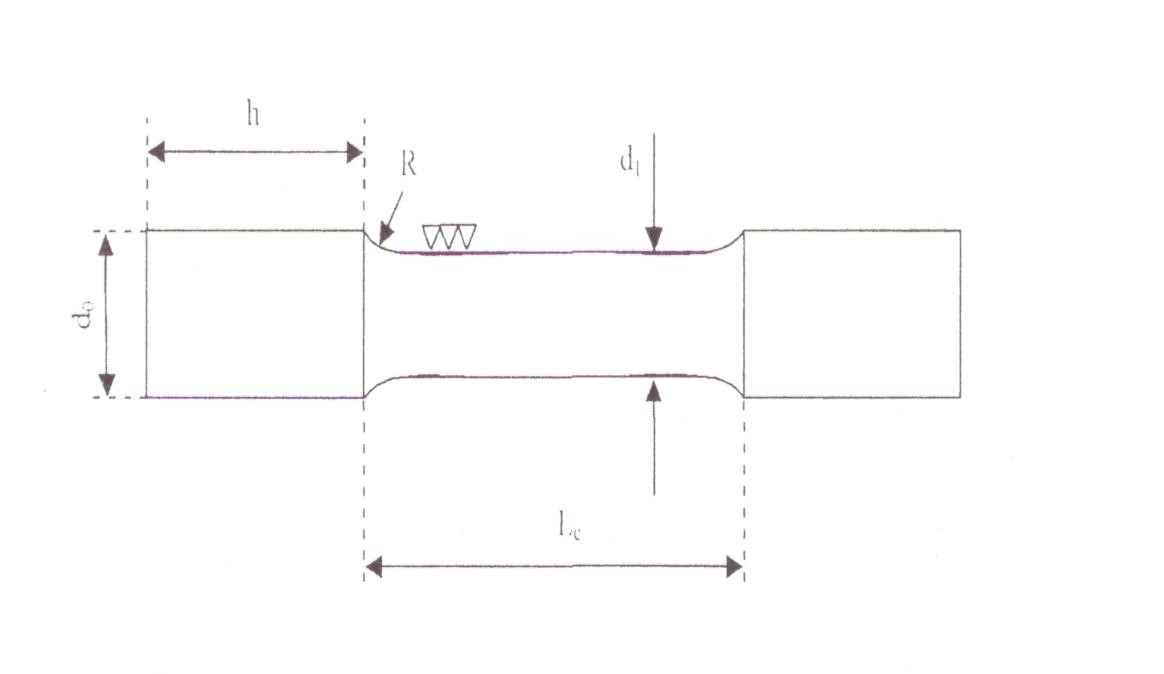 NOT:   	1- 	Yukarıdaki fiyatlar Üniversite içi fiyatlarıdır. Dışarıdan gelen taleplerde % 50 fiyat farkı eklenir.                     Çekilmeye gelecek malzemeler yüklenici yukarıdaki ölçülere uygun olarak yaptırıp geleceklerdir.TERMODİNAMİK-ENERJİ ANA BİLİM DALIMOTOR ŞASİ NUMARALARI SAPTAMA, KABİN İNCELEME ve KAPASİTE TAYİN BEDELLERİNOT-1: Araçların muayenesi için il dışı uygulaması % 20,  İl sınırları içinde %10 fiyat uygulaması yapılacaktır.NOT-2. Aracın gelmeme durumunda ulaşım, konaklama ve iaşe müracaat eden tarafından karşılanacaktır.MAKİNA MÜHENDİSLİĞİ BÖLÜMÜBİYOMEKANİK TESTLER FİYAT LİSTESİKonstrüksiyon ve İmalat Anabilim Dalı***Biyomekanik Testler İlgili Açıklamalar:Fiyatlara KDV dâhil değildir. 5 veya daha fazla sayıda ürün grubu veya farklı test raporu için % 30 indirim yapılır.Kalça protezi deneyleri için kemik çimentosu firma tarafından sağlanacaktır.Testler esnasında gerekli olan test malzemeleri ve aparatların alınması ve imalatından firmalar sorumludur. Test malzemeleri ve aparatlar fiyatlara dâhil değildir.Listede belirtilen numune sayıları en az sayıları belirtmektedir. Test yaptırmak isteyen firmalardan, bu sayılardan fazla numunede talep edilebilir.Firma isteğine bağlı olarak en az iki numune ile dinamik (yorulma) testler gerçekleştirilebilir. Bu durumda test ücreti, listede belirtilen ücretin %40’ı olarak ücretlendirilir (KDV Hariç)*.  Ayrıca, iki numunenin yanında, ekstra her bir numune için listede belirtilen ücretin %15’i kadar artış uygulanır (KDV Hariç)**.* İki numune için dinamik test ücreti=Listede belirtilen fiyat*%40** İki numuneye ilaveten ekstra her bir numune için toplam test ücreti= (Listede belirtilen fiyat*%40)+( Listede belirtilen fiyat*%15*Ekstra Numune Sayısı) (KDV Hariç)ÇEVRE MÜHENDİSLİĞİ BÖLÜMÜ 2024 YILI ANALİZ FİYATLARIÇevre Mühendisliği Bölümü döner sermaye kapsamında yapılan analizler için açıklamalar.Analizinin yapılması talep edilen sıvı numune miktarı en az 1 (bir) litre olmalıdır.Sıvı numuneler mühürlü olmalıdır. Mühürsüz olarak getirilen numunelere ait sorumluluk başvuru sahibine aittir.İşlemi biten numuneler 10 gün saklandıktan sonra yönetmeliklere uygun bir şekilde imha edilir. Numunelerin alınış şekli ve bütünü temsil etme yönünden özelliği tamamen başvuru sahibine aittir. Çabuk bozulan numunelerin usulüne uygun alınması ve bozulmadan zamanında teslim edilmesi başvuru sahibinin sorumluluğundadır.Numune alma, vs. gibi işlerde görevlendirilen elemanlar için ulaşım ve konaklama gibi ihtiyaçlar başvuru sahibine aittir.Analiz listesinde ismi geçmeyen analizler için ayrı bir değerlendirme yapılarak Bölüm Başkanlığı tarafından ücreti tespit edilecektir.Teknik Uygunluk raporu, ÇED rapor inceleme, ÇED rapor hazırlama ve diğer teknik raporlama işlemleri için teslim tarihleri işin kapsamına bağlıdır. Analiz raporu sadece deneyi yapılan numune için geçerlidir.Sonuçlar numunenin ilgili birime ulaşmasından itibaren 3 mesai günü içerisinde verilir.Fiyatlara KDV dahil değildir.Bölümümüzde analiz yaptırmak isteyen başvuru sahibi yukarıda belirtilen maddeleri kabul etmiş sayılır.YAZILIM MÜHENDİSLİĞİ BÖLÜMÜ 2024 YILINDA YAPILABİLECEK GELİR GETİRİCİ FAALİYETLER /  DÖNERSERMAYE İŞLERİ FİYAT LİSTESİNot: 1)Bilirkişilik ve danışmanlık çalışması, ayrı evrak inceleme, test yapma ve değerlendirme içeriyorsa işin kapsam ve ağırlığı dikkate alınarak öğretim elemanı ünvanına göre bölüm başkanlığı tarafından değerlendirme yapılır ve fiyatlar üniversite yönetim kurulunca belirlenmek üzere bölüm başkanlığınca teklif edilir. SıraNoAnaliz AdıSonuç BirimiKullanılan Metot Numune MiktarıAnaliz SüresiAnaliz ÜcretiAkreditasyon Durumu1Numune Hazırlama-ASTM D2013 / D2013M>2 kg3 iş günü500 + KDV2Bünye Nemi Tayini%ASTM D3173>2 kg3 iş günü600 + KDV3Toplam Nem Tayini%ASTM D3302>2 kg3 iş günü600 + KDV4Kül Tayini%ASTM D3174>2 kg3 iş günü600 + KDV5Uçucu Madde Tayini%ASTM D3175>2 kg3 iş günü600 + KDV6Toplam Kükürt Tayini%ASTM D4239>2 kg3 iş günü700 + KDV7Üst Isıl Değer Tayinikcal/kgASTM D5865>2 kg3 iş günü800 + KDV 8Alt Isıl Değer Tayini (Üst ısıl değer, nem, uçucu, kül, toplam kükürt tayini)kcal/kgTS ISO 1928>2 kg3 iş günü3900 + KDV 9Sabit Karbon Tayini%ASTM D3172>2 kg3 iş günü450 + KDV10Şişme İndisi Tayini-ASTM D720>2 kg3 iş günü600 + KDV11Tane Boyutu Dağılımı Tayini%TS ISO 1953>2 kg3 iş günü600 + KDVNOT Her gelen numune için numune hazırlama ücreti ayrıca eklenecektir.Alt Isıl Değer Tayini; üst ısıl değer, nem, uçucu, kül, toplam kükürt tayini analizleri yaptırıldığında, ayrıca Alt Isıl Değer Tayini ücreti alınmaz.Yakıtta sadece Sabit Karbon Tayini parametresi raporlanacağı zaman ücrete hesaplamada kullanılan nem, kül ve uçucu madde analiz ücretleri dahil edilir.Kuru bazda analiz taleplerinde hesaplamada kullanılan nem tayin analizi ücrete dahil edilir.Sonucu acil olarak istenen numunenin her parametresi için % 50 fazla ücret alınır. Acil analiz sonuçları numune tesliminden itibaren 24 saat içerisinde verilir.Analiz Talep Formunun onaylanmış hali ve toplam ücretin yatırıldığına dair dekontun tarafımıza gönderilmesinden sonra deneylere başlanacaktır.NOT Her gelen numune için numune hazırlama ücreti ayrıca eklenecektir.Alt Isıl Değer Tayini; üst ısıl değer, nem, uçucu, kül, toplam kükürt tayini analizleri yaptırıldığında, ayrıca Alt Isıl Değer Tayini ücreti alınmaz.Yakıtta sadece Sabit Karbon Tayini parametresi raporlanacağı zaman ücrete hesaplamada kullanılan nem, kül ve uçucu madde analiz ücretleri dahil edilir.Kuru bazda analiz taleplerinde hesaplamada kullanılan nem tayin analizi ücrete dahil edilir.Sonucu acil olarak istenen numunenin her parametresi için % 50 fazla ücret alınır. Acil analiz sonuçları numune tesliminden itibaren 24 saat içerisinde verilir.Analiz Talep Formunun onaylanmış hali ve toplam ücretin yatırıldığına dair dekontun tarafımıza gönderilmesinden sonra deneylere başlanacaktır.NOT Her gelen numune için numune hazırlama ücreti ayrıca eklenecektir.Alt Isıl Değer Tayini; üst ısıl değer, nem, uçucu, kül, toplam kükürt tayini analizleri yaptırıldığında, ayrıca Alt Isıl Değer Tayini ücreti alınmaz.Yakıtta sadece Sabit Karbon Tayini parametresi raporlanacağı zaman ücrete hesaplamada kullanılan nem, kül ve uçucu madde analiz ücretleri dahil edilir.Kuru bazda analiz taleplerinde hesaplamada kullanılan nem tayin analizi ücrete dahil edilir.Sonucu acil olarak istenen numunenin her parametresi için % 50 fazla ücret alınır. Acil analiz sonuçları numune tesliminden itibaren 24 saat içerisinde verilir.Analiz Talep Formunun onaylanmış hali ve toplam ücretin yatırıldığına dair dekontun tarafımıza gönderilmesinden sonra deneylere başlanacaktır.NOT Her gelen numune için numune hazırlama ücreti ayrıca eklenecektir.Alt Isıl Değer Tayini; üst ısıl değer, nem, uçucu, kül, toplam kükürt tayini analizleri yaptırıldığında, ayrıca Alt Isıl Değer Tayini ücreti alınmaz.Yakıtta sadece Sabit Karbon Tayini parametresi raporlanacağı zaman ücrete hesaplamada kullanılan nem, kül ve uçucu madde analiz ücretleri dahil edilir.Kuru bazda analiz taleplerinde hesaplamada kullanılan nem tayin analizi ücrete dahil edilir.Sonucu acil olarak istenen numunenin her parametresi için % 50 fazla ücret alınır. Acil analiz sonuçları numune tesliminden itibaren 24 saat içerisinde verilir.Analiz Talep Formunun onaylanmış hali ve toplam ücretin yatırıldığına dair dekontun tarafımıza gönderilmesinden sonra deneylere başlanacaktır.NOT Her gelen numune için numune hazırlama ücreti ayrıca eklenecektir.Alt Isıl Değer Tayini; üst ısıl değer, nem, uçucu, kül, toplam kükürt tayini analizleri yaptırıldığında, ayrıca Alt Isıl Değer Tayini ücreti alınmaz.Yakıtta sadece Sabit Karbon Tayini parametresi raporlanacağı zaman ücrete hesaplamada kullanılan nem, kül ve uçucu madde analiz ücretleri dahil edilir.Kuru bazda analiz taleplerinde hesaplamada kullanılan nem tayin analizi ücrete dahil edilir.Sonucu acil olarak istenen numunenin her parametresi için % 50 fazla ücret alınır. Acil analiz sonuçları numune tesliminden itibaren 24 saat içerisinde verilir.Analiz Talep Formunun onaylanmış hali ve toplam ücretin yatırıldığına dair dekontun tarafımıza gönderilmesinden sonra deneylere başlanacaktır.NOT Her gelen numune için numune hazırlama ücreti ayrıca eklenecektir.Alt Isıl Değer Tayini; üst ısıl değer, nem, uçucu, kül, toplam kükürt tayini analizleri yaptırıldığında, ayrıca Alt Isıl Değer Tayini ücreti alınmaz.Yakıtta sadece Sabit Karbon Tayini parametresi raporlanacağı zaman ücrete hesaplamada kullanılan nem, kül ve uçucu madde analiz ücretleri dahil edilir.Kuru bazda analiz taleplerinde hesaplamada kullanılan nem tayin analizi ücrete dahil edilir.Sonucu acil olarak istenen numunenin her parametresi için % 50 fazla ücret alınır. Acil analiz sonuçları numune tesliminden itibaren 24 saat içerisinde verilir.Analiz Talep Formunun onaylanmış hali ve toplam ücretin yatırıldığına dair dekontun tarafımıza gönderilmesinden sonra deneylere başlanacaktır.NOT Her gelen numune için numune hazırlama ücreti ayrıca eklenecektir.Alt Isıl Değer Tayini; üst ısıl değer, nem, uçucu, kül, toplam kükürt tayini analizleri yaptırıldığında, ayrıca Alt Isıl Değer Tayini ücreti alınmaz.Yakıtta sadece Sabit Karbon Tayini parametresi raporlanacağı zaman ücrete hesaplamada kullanılan nem, kül ve uçucu madde analiz ücretleri dahil edilir.Kuru bazda analiz taleplerinde hesaplamada kullanılan nem tayin analizi ücrete dahil edilir.Sonucu acil olarak istenen numunenin her parametresi için % 50 fazla ücret alınır. Acil analiz sonuçları numune tesliminden itibaren 24 saat içerisinde verilir.Analiz Talep Formunun onaylanmış hali ve toplam ücretin yatırıldığına dair dekontun tarafımıza gönderilmesinden sonra deneylere başlanacaktır.NOT Her gelen numune için numune hazırlama ücreti ayrıca eklenecektir.Alt Isıl Değer Tayini; üst ısıl değer, nem, uçucu, kül, toplam kükürt tayini analizleri yaptırıldığında, ayrıca Alt Isıl Değer Tayini ücreti alınmaz.Yakıtta sadece Sabit Karbon Tayini parametresi raporlanacağı zaman ücrete hesaplamada kullanılan nem, kül ve uçucu madde analiz ücretleri dahil edilir.Kuru bazda analiz taleplerinde hesaplamada kullanılan nem tayin analizi ücrete dahil edilir.Sonucu acil olarak istenen numunenin her parametresi için % 50 fazla ücret alınır. Acil analiz sonuçları numune tesliminden itibaren 24 saat içerisinde verilir.Analiz Talep Formunun onaylanmış hali ve toplam ücretin yatırıldığına dair dekontun tarafımıza gönderilmesinden sonra deneylere başlanacaktır.SıraNoAnaliz AdıSonuç BirimiKullanılan MetotNumune MiktarıAnaliz SüresiAnaliz ÜcretiAkreditasyon DurumuKükürt Tayini%TS 6591≥1 lt3 iş günü700 + KDVYoğunluk Tayinikg/m3TS EN ISO 12185≥1 lt3 iş günü400 + KDVKinematik Viskozite Tayinimm2/sTS EN ISO 3104≥1 lt3 iş günü500 + KDVParlama Noktası TayiniºCTS EN ISO 2719≥1 lt3 iş günü500 + KDVAkma Noktası TayiniºCTS EN ISO 3016≥1 lt3 iş günü500 + KDVSu Tayini% (V/V)TS 6147 EN ISO 12937≥1 lt3 iş günü600 + KDVKül Tayini%TS EN ISO 6245≥1 lt3 iş günü600 + KDVToplam Tortu Tayini%TS ISO 10307≥1 lt3 iş günü500 + KDVGörünüm-İşletme içi metot≥1 lt3 iş günü200 + KDVStandardına Uygunluk (Tüm Parametreler)-TSE 21773 iş günü4500 + KDVYanma Isısı Tayinikcal/kgTS 1740≥1 lt3 iş günü700 + KDV NOT: TS 2177 Fuel Oil Standardına Uygunluk yaptırılmak istendiğinde Kükürt, Yoğunluk, Kinematik Viskozite, Parlama Noktası, Akma Noktası, Su, Kül, Toplam Tortu Tayini ve Görünüm parametreleri ücrete dahil edilerek yapılmaktadır.Sonucu acil olarak istenen numunenin her parametresi için % 50 fazla ücret alınır. Acil analiz sonuçları numune tesliminden itibaren 24 saat içerisinde verilir.Analiz Talep Formunun onaylanmış hali ve toplam ücretin yatırıldığına dair dekontun tarafımıza gönderilmesinden sonra deneylere başlanacaktır. NOT: TS 2177 Fuel Oil Standardına Uygunluk yaptırılmak istendiğinde Kükürt, Yoğunluk, Kinematik Viskozite, Parlama Noktası, Akma Noktası, Su, Kül, Toplam Tortu Tayini ve Görünüm parametreleri ücrete dahil edilerek yapılmaktadır.Sonucu acil olarak istenen numunenin her parametresi için % 50 fazla ücret alınır. Acil analiz sonuçları numune tesliminden itibaren 24 saat içerisinde verilir.Analiz Talep Formunun onaylanmış hali ve toplam ücretin yatırıldığına dair dekontun tarafımıza gönderilmesinden sonra deneylere başlanacaktır. NOT: TS 2177 Fuel Oil Standardına Uygunluk yaptırılmak istendiğinde Kükürt, Yoğunluk, Kinematik Viskozite, Parlama Noktası, Akma Noktası, Su, Kül, Toplam Tortu Tayini ve Görünüm parametreleri ücrete dahil edilerek yapılmaktadır.Sonucu acil olarak istenen numunenin her parametresi için % 50 fazla ücret alınır. Acil analiz sonuçları numune tesliminden itibaren 24 saat içerisinde verilir.Analiz Talep Formunun onaylanmış hali ve toplam ücretin yatırıldığına dair dekontun tarafımıza gönderilmesinden sonra deneylere başlanacaktır. NOT: TS 2177 Fuel Oil Standardına Uygunluk yaptırılmak istendiğinde Kükürt, Yoğunluk, Kinematik Viskozite, Parlama Noktası, Akma Noktası, Su, Kül, Toplam Tortu Tayini ve Görünüm parametreleri ücrete dahil edilerek yapılmaktadır.Sonucu acil olarak istenen numunenin her parametresi için % 50 fazla ücret alınır. Acil analiz sonuçları numune tesliminden itibaren 24 saat içerisinde verilir.Analiz Talep Formunun onaylanmış hali ve toplam ücretin yatırıldığına dair dekontun tarafımıza gönderilmesinden sonra deneylere başlanacaktır. NOT: TS 2177 Fuel Oil Standardına Uygunluk yaptırılmak istendiğinde Kükürt, Yoğunluk, Kinematik Viskozite, Parlama Noktası, Akma Noktası, Su, Kül, Toplam Tortu Tayini ve Görünüm parametreleri ücrete dahil edilerek yapılmaktadır.Sonucu acil olarak istenen numunenin her parametresi için % 50 fazla ücret alınır. Acil analiz sonuçları numune tesliminden itibaren 24 saat içerisinde verilir.Analiz Talep Formunun onaylanmış hali ve toplam ücretin yatırıldığına dair dekontun tarafımıza gönderilmesinden sonra deneylere başlanacaktır. NOT: TS 2177 Fuel Oil Standardına Uygunluk yaptırılmak istendiğinde Kükürt, Yoğunluk, Kinematik Viskozite, Parlama Noktası, Akma Noktası, Su, Kül, Toplam Tortu Tayini ve Görünüm parametreleri ücrete dahil edilerek yapılmaktadır.Sonucu acil olarak istenen numunenin her parametresi için % 50 fazla ücret alınır. Acil analiz sonuçları numune tesliminden itibaren 24 saat içerisinde verilir.Analiz Talep Formunun onaylanmış hali ve toplam ücretin yatırıldığına dair dekontun tarafımıza gönderilmesinden sonra deneylere başlanacaktır. NOT: TS 2177 Fuel Oil Standardına Uygunluk yaptırılmak istendiğinde Kükürt, Yoğunluk, Kinematik Viskozite, Parlama Noktası, Akma Noktası, Su, Kül, Toplam Tortu Tayini ve Görünüm parametreleri ücrete dahil edilerek yapılmaktadır.Sonucu acil olarak istenen numunenin her parametresi için % 50 fazla ücret alınır. Acil analiz sonuçları numune tesliminden itibaren 24 saat içerisinde verilir.Analiz Talep Formunun onaylanmış hali ve toplam ücretin yatırıldığına dair dekontun tarafımıza gönderilmesinden sonra deneylere başlanacaktır. NOT: TS 2177 Fuel Oil Standardına Uygunluk yaptırılmak istendiğinde Kükürt, Yoğunluk, Kinematik Viskozite, Parlama Noktası, Akma Noktası, Su, Kül, Toplam Tortu Tayini ve Görünüm parametreleri ücrete dahil edilerek yapılmaktadır.Sonucu acil olarak istenen numunenin her parametresi için % 50 fazla ücret alınır. Acil analiz sonuçları numune tesliminden itibaren 24 saat içerisinde verilir.Analiz Talep Formunun onaylanmış hali ve toplam ücretin yatırıldığına dair dekontun tarafımıza gönderilmesinden sonra deneylere başlanacaktır.SıraNoAnaliz AdıSonuç BirimiKullanılan MetotNumune MiktarıAnaliz SüresiAnaliz ÜcretiAkreditasyon DurumuDistilasyon250 ºC’de % V/V, 350 ºC % V/V,%95 V/V’ de ºCTS EN ISO 3405≥1 lt3 iş günü800 + KDVSoğuk Filtre Tıkanma Noktası TayiniºCTS EN 116≥1 lt3 iş günü600 + KDVKinematik Viskozite Tayinimm2/sTS EN ISO 3104≥1 lt3 iş günü500 + KDVYoğunluk Tayinikg/m3TS EN ISO 12185≥1 lt3 iş günü400 + KDVParlama Noktası TayiniºCTS EN ISO 2719≥1 lt3 iş günü500 + KDVSetan İndeksi Tayini-TS EN ISO 4264≥1 lt3 iş günü300 + KDVYanma Isısı Tayinikcal/kgTS 1740≥1 lt3 iş günü700 + KDVSu Tayinimg/kgTS 6147 EN ISO 12937≥1 lt3 iş günü600 + KDVKükürt Tayini%TS 6591≥1 lt3 iş günü700 + KDVKül Tayini%TS EN ISO 6245≥1 lt3 iş günü600 + KDVToplam Kirlilik%TS EN 12662≥1 lt3 iş günü600 + KDVStandardına Uygunluk Analizleri-TS EN 5903 iş günü600 + KDV  NOT:Sonucu acil olarak istenen numunenin her parametresi için % 50 fazla ücret alınır. Acil analiz sonuçları numune tesliminden itibaren 24 saat içerisinde verilir.Analiz Talep Formunun onaylanmış hali ve toplam ücretin yatırıldığına dair dekontun tarafımıza gönderilmesinden sonra deneylere başlanacaktır.  NOT:Sonucu acil olarak istenen numunenin her parametresi için % 50 fazla ücret alınır. Acil analiz sonuçları numune tesliminden itibaren 24 saat içerisinde verilir.Analiz Talep Formunun onaylanmış hali ve toplam ücretin yatırıldığına dair dekontun tarafımıza gönderilmesinden sonra deneylere başlanacaktır.  NOT:Sonucu acil olarak istenen numunenin her parametresi için % 50 fazla ücret alınır. Acil analiz sonuçları numune tesliminden itibaren 24 saat içerisinde verilir.Analiz Talep Formunun onaylanmış hali ve toplam ücretin yatırıldığına dair dekontun tarafımıza gönderilmesinden sonra deneylere başlanacaktır.  NOT:Sonucu acil olarak istenen numunenin her parametresi için % 50 fazla ücret alınır. Acil analiz sonuçları numune tesliminden itibaren 24 saat içerisinde verilir.Analiz Talep Formunun onaylanmış hali ve toplam ücretin yatırıldığına dair dekontun tarafımıza gönderilmesinden sonra deneylere başlanacaktır.  NOT:Sonucu acil olarak istenen numunenin her parametresi için % 50 fazla ücret alınır. Acil analiz sonuçları numune tesliminden itibaren 24 saat içerisinde verilir.Analiz Talep Formunun onaylanmış hali ve toplam ücretin yatırıldığına dair dekontun tarafımıza gönderilmesinden sonra deneylere başlanacaktır.  NOT:Sonucu acil olarak istenen numunenin her parametresi için % 50 fazla ücret alınır. Acil analiz sonuçları numune tesliminden itibaren 24 saat içerisinde verilir.Analiz Talep Formunun onaylanmış hali ve toplam ücretin yatırıldığına dair dekontun tarafımıza gönderilmesinden sonra deneylere başlanacaktır.  NOT:Sonucu acil olarak istenen numunenin her parametresi için % 50 fazla ücret alınır. Acil analiz sonuçları numune tesliminden itibaren 24 saat içerisinde verilir.Analiz Talep Formunun onaylanmış hali ve toplam ücretin yatırıldığına dair dekontun tarafımıza gönderilmesinden sonra deneylere başlanacaktır.  NOT:Sonucu acil olarak istenen numunenin her parametresi için % 50 fazla ücret alınır. Acil analiz sonuçları numune tesliminden itibaren 24 saat içerisinde verilir.Analiz Talep Formunun onaylanmış hali ve toplam ücretin yatırıldığına dair dekontun tarafımıza gönderilmesinden sonra deneylere başlanacaktır.SıraNoAnaliz AdıSonuç BirimiKullanılan MetotNumune MiktarıAnaliz SüresiAnaliz ÜcretiAkreditasyon DurumuGörünüş-İşletme içi metot≥1 lt3 iş günü200 + KDVDistilasyon70°C’de % Hacim, 100°C’de % Hacim180°C’de % Hacim,Kaynama Noktası Sonu (°C),Distilasyon kalıntısı (%)TS EN ISO 3405≥1 lt3 iş günü800 + KDVYoğunluk Tayinikg/m3TS EN ISO 12185≥1 lt3 iş günü400 + KDVSu TayiniTS 6147 EN ISO 12937≥1 lt3 iş günü600 + KDVReid Buhar BasıncıkPaTS 1448≥1 lt3 iş günü600 + KDVKükürt Tayinimg/kgTS 6591≥1 lt3 iş günü700 + KDVStandardına Uygunluk AnalizleriTS EN 228:2012+A13 iş günü600 + KDV  NOT:Sonucu acil olarak istenen numunenin her parametresi için % 50 fazla ücret alınır. Acil analiz sonuçları numune tesliminden itibaren 24 saat içerisinde verilir.Analiz Talep Formunun onaylanmış hali ve toplam ücretin yatırıldığına dair dekontun tarafımıza gönderilmesinden sonra deneylere başlanacaktır.  NOT:Sonucu acil olarak istenen numunenin her parametresi için % 50 fazla ücret alınır. Acil analiz sonuçları numune tesliminden itibaren 24 saat içerisinde verilir.Analiz Talep Formunun onaylanmış hali ve toplam ücretin yatırıldığına dair dekontun tarafımıza gönderilmesinden sonra deneylere başlanacaktır.  NOT:Sonucu acil olarak istenen numunenin her parametresi için % 50 fazla ücret alınır. Acil analiz sonuçları numune tesliminden itibaren 24 saat içerisinde verilir.Analiz Talep Formunun onaylanmış hali ve toplam ücretin yatırıldığına dair dekontun tarafımıza gönderilmesinden sonra deneylere başlanacaktır.  NOT:Sonucu acil olarak istenen numunenin her parametresi için % 50 fazla ücret alınır. Acil analiz sonuçları numune tesliminden itibaren 24 saat içerisinde verilir.Analiz Talep Formunun onaylanmış hali ve toplam ücretin yatırıldığına dair dekontun tarafımıza gönderilmesinden sonra deneylere başlanacaktır.  NOT:Sonucu acil olarak istenen numunenin her parametresi için % 50 fazla ücret alınır. Acil analiz sonuçları numune tesliminden itibaren 24 saat içerisinde verilir.Analiz Talep Formunun onaylanmış hali ve toplam ücretin yatırıldığına dair dekontun tarafımıza gönderilmesinden sonra deneylere başlanacaktır.  NOT:Sonucu acil olarak istenen numunenin her parametresi için % 50 fazla ücret alınır. Acil analiz sonuçları numune tesliminden itibaren 24 saat içerisinde verilir.Analiz Talep Formunun onaylanmış hali ve toplam ücretin yatırıldığına dair dekontun tarafımıza gönderilmesinden sonra deneylere başlanacaktır.  NOT:Sonucu acil olarak istenen numunenin her parametresi için % 50 fazla ücret alınır. Acil analiz sonuçları numune tesliminden itibaren 24 saat içerisinde verilir.Analiz Talep Formunun onaylanmış hali ve toplam ücretin yatırıldığına dair dekontun tarafımıza gönderilmesinden sonra deneylere başlanacaktır.  NOT:Sonucu acil olarak istenen numunenin her parametresi için % 50 fazla ücret alınır. Acil analiz sonuçları numune tesliminden itibaren 24 saat içerisinde verilir.Analiz Talep Formunun onaylanmış hali ve toplam ücretin yatırıldığına dair dekontun tarafımıza gönderilmesinden sonra deneylere başlanacaktır.SıraNoAnaliz AdıSonuç BirimiKullanılan MetotNumune MiktarıAnaliz SüresiAnaliz ÜcretiAkreditasyon DurumuNumune Hazırlama--≥1 lt3 iş günü500 + KDVRutubet Miktarı%TS ISO 13061-1≥1 lt3 iş günü600 + KDVBirim Hacim Ağırlığıkg/m3TS ISO 13061-2≥1 lt3 iş günü600 + KDVNOT: Her gelen numune için numune hazırlama ücreti ayrıca eklenecektir.Analiz Talep Formunun onaylanmış hali ve toplam ücretin yatırıldığına dair dekontun tarafımıza gönderilmesinden sonra deneylere başlanacaktır.NOT: Her gelen numune için numune hazırlama ücreti ayrıca eklenecektir.Analiz Talep Formunun onaylanmış hali ve toplam ücretin yatırıldığına dair dekontun tarafımıza gönderilmesinden sonra deneylere başlanacaktır.NOT: Her gelen numune için numune hazırlama ücreti ayrıca eklenecektir.Analiz Talep Formunun onaylanmış hali ve toplam ücretin yatırıldığına dair dekontun tarafımıza gönderilmesinden sonra deneylere başlanacaktır.NOT: Her gelen numune için numune hazırlama ücreti ayrıca eklenecektir.Analiz Talep Formunun onaylanmış hali ve toplam ücretin yatırıldığına dair dekontun tarafımıza gönderilmesinden sonra deneylere başlanacaktır.NOT: Her gelen numune için numune hazırlama ücreti ayrıca eklenecektir.Analiz Talep Formunun onaylanmış hali ve toplam ücretin yatırıldığına dair dekontun tarafımıza gönderilmesinden sonra deneylere başlanacaktır.NOT: Her gelen numune için numune hazırlama ücreti ayrıca eklenecektir.Analiz Talep Formunun onaylanmış hali ve toplam ücretin yatırıldığına dair dekontun tarafımıza gönderilmesinden sonra deneylere başlanacaktır.NOT: Her gelen numune için numune hazırlama ücreti ayrıca eklenecektir.Analiz Talep Formunun onaylanmış hali ve toplam ücretin yatırıldığına dair dekontun tarafımıza gönderilmesinden sonra deneylere başlanacaktır.NOT: Her gelen numune için numune hazırlama ücreti ayrıca eklenecektir.Analiz Talep Formunun onaylanmış hali ve toplam ücretin yatırıldığına dair dekontun tarafımıza gönderilmesinden sonra deneylere başlanacaktır.SıraNoAnaliz AdıSonuç BirimiKullanılan Metot Numune MiktarıAnaliz SüresiAnaliz ÜcretiAkreditasyon Durumu1Numune Hazırlama-ASTM D2013 / D2013M>1 kg3 iş günü500 + KDV3Toplam Nem Tayini%ASTM D3302>1 kg3 iş günü600 + KDV4Kül Tayini%ASTM D3174>1 kg3 iş günü600 + KDV5Uçucu Madde Tayini%ASTM D3175>1 kg3 iş günü600 + KDV6Toplam Kükürt Tayini%ASTM D4239>1 kg3 iş günü700 + KDV7Üst Isıl Değer Tayinikcal/kgASTM D5865>1 kg3 iş günü800 + KDV 8Alt Isıl Değer Tayini (Üst ısıl değer, nem, uçucu, kül, toplam kükürt tayini)kcal/kgTS ISO 1928>1 kg3 iş günü3900 + KDV NOT:Her gelen numune için numune hazırlama ücreti ayrıca eklenecektir.Alt Isıl Değer Tayini; üst ısıl değer, nem, uçucu, kül, toplam kükürt tayini analizleri yaptırıldığında, ayrıca Alt Isıl Değer Tayini ücreti alınmaz. Kuru bazda analiz taleplerinde hesaplamada kullanılan nem tayin analizi ücrete dahil edilir.Sonucu acil olarak istenen numunenin her parametresi için % 50 fazla ücret alınır. Acil analiz sonuçları numune tesliminden itibaren 24 saat içerisinde verilir.Analiz Talep Formunun onaylanmış hali ve toplam ücretin yatırıldığına dair dekontun tarafımıza gönderilmesinden sonra deneylere başlanacaktır.NOT:Her gelen numune için numune hazırlama ücreti ayrıca eklenecektir.Alt Isıl Değer Tayini; üst ısıl değer, nem, uçucu, kül, toplam kükürt tayini analizleri yaptırıldığında, ayrıca Alt Isıl Değer Tayini ücreti alınmaz. Kuru bazda analiz taleplerinde hesaplamada kullanılan nem tayin analizi ücrete dahil edilir.Sonucu acil olarak istenen numunenin her parametresi için % 50 fazla ücret alınır. Acil analiz sonuçları numune tesliminden itibaren 24 saat içerisinde verilir.Analiz Talep Formunun onaylanmış hali ve toplam ücretin yatırıldığına dair dekontun tarafımıza gönderilmesinden sonra deneylere başlanacaktır.NOT:Her gelen numune için numune hazırlama ücreti ayrıca eklenecektir.Alt Isıl Değer Tayini; üst ısıl değer, nem, uçucu, kül, toplam kükürt tayini analizleri yaptırıldığında, ayrıca Alt Isıl Değer Tayini ücreti alınmaz. Kuru bazda analiz taleplerinde hesaplamada kullanılan nem tayin analizi ücrete dahil edilir.Sonucu acil olarak istenen numunenin her parametresi için % 50 fazla ücret alınır. Acil analiz sonuçları numune tesliminden itibaren 24 saat içerisinde verilir.Analiz Talep Formunun onaylanmış hali ve toplam ücretin yatırıldığına dair dekontun tarafımıza gönderilmesinden sonra deneylere başlanacaktır.NOT:Her gelen numune için numune hazırlama ücreti ayrıca eklenecektir.Alt Isıl Değer Tayini; üst ısıl değer, nem, uçucu, kül, toplam kükürt tayini analizleri yaptırıldığında, ayrıca Alt Isıl Değer Tayini ücreti alınmaz. Kuru bazda analiz taleplerinde hesaplamada kullanılan nem tayin analizi ücrete dahil edilir.Sonucu acil olarak istenen numunenin her parametresi için % 50 fazla ücret alınır. Acil analiz sonuçları numune tesliminden itibaren 24 saat içerisinde verilir.Analiz Talep Formunun onaylanmış hali ve toplam ücretin yatırıldığına dair dekontun tarafımıza gönderilmesinden sonra deneylere başlanacaktır.NOT:Her gelen numune için numune hazırlama ücreti ayrıca eklenecektir.Alt Isıl Değer Tayini; üst ısıl değer, nem, uçucu, kül, toplam kükürt tayini analizleri yaptırıldığında, ayrıca Alt Isıl Değer Tayini ücreti alınmaz. Kuru bazda analiz taleplerinde hesaplamada kullanılan nem tayin analizi ücrete dahil edilir.Sonucu acil olarak istenen numunenin her parametresi için % 50 fazla ücret alınır. Acil analiz sonuçları numune tesliminden itibaren 24 saat içerisinde verilir.Analiz Talep Formunun onaylanmış hali ve toplam ücretin yatırıldığına dair dekontun tarafımıza gönderilmesinden sonra deneylere başlanacaktır.NOT:Her gelen numune için numune hazırlama ücreti ayrıca eklenecektir.Alt Isıl Değer Tayini; üst ısıl değer, nem, uçucu, kül, toplam kükürt tayini analizleri yaptırıldığında, ayrıca Alt Isıl Değer Tayini ücreti alınmaz. Kuru bazda analiz taleplerinde hesaplamada kullanılan nem tayin analizi ücrete dahil edilir.Sonucu acil olarak istenen numunenin her parametresi için % 50 fazla ücret alınır. Acil analiz sonuçları numune tesliminden itibaren 24 saat içerisinde verilir.Analiz Talep Formunun onaylanmış hali ve toplam ücretin yatırıldığına dair dekontun tarafımıza gönderilmesinden sonra deneylere başlanacaktır.NOT:Her gelen numune için numune hazırlama ücreti ayrıca eklenecektir.Alt Isıl Değer Tayini; üst ısıl değer, nem, uçucu, kül, toplam kükürt tayini analizleri yaptırıldığında, ayrıca Alt Isıl Değer Tayini ücreti alınmaz. Kuru bazda analiz taleplerinde hesaplamada kullanılan nem tayin analizi ücrete dahil edilir.Sonucu acil olarak istenen numunenin her parametresi için % 50 fazla ücret alınır. Acil analiz sonuçları numune tesliminden itibaren 24 saat içerisinde verilir.Analiz Talep Formunun onaylanmış hali ve toplam ücretin yatırıldığına dair dekontun tarafımıza gönderilmesinden sonra deneylere başlanacaktır.NOT:Her gelen numune için numune hazırlama ücreti ayrıca eklenecektir.Alt Isıl Değer Tayini; üst ısıl değer, nem, uçucu, kül, toplam kükürt tayini analizleri yaptırıldığında, ayrıca Alt Isıl Değer Tayini ücreti alınmaz. Kuru bazda analiz taleplerinde hesaplamada kullanılan nem tayin analizi ücrete dahil edilir.Sonucu acil olarak istenen numunenin her parametresi için % 50 fazla ücret alınır. Acil analiz sonuçları numune tesliminden itibaren 24 saat içerisinde verilir.Analiz Talep Formunun onaylanmış hali ve toplam ücretin yatırıldığına dair dekontun tarafımıza gönderilmesinden sonra deneylere başlanacaktır.1.YAPI RÖLÖVELERİNİN HAZIRLANMASI1.1.Bina Türü Yapılar₺1250+5xm*1.2.Sanayi Yapıları, İş Merkezleri ve Özel Yapılar (Hastane, Havalimanı, vb.)₺2500+5xm*1.3.Özel sanayi yapıları₺3000+5xm*m*:Ölçülen yapının kat alanları (çıkmalar dahil) toplam m2 alanı2.TAŞIYICI SİSTEM VE YAPI ELEMANLARININ APLİKASYON KONTROLÜ2.1.Bina Türü Yapılar₺900+2.5xm*2.2.Sanayi Yapıları, İş Merkezleri ve Özel Yapılar (Hastane, Havalimanı, vb.)₺1250+2.5xm*2.3.Özel sanayi yapıları1750+2.5xm*m*:İncelenen yapının kat alanları (çıkmalar dahil) toplam m2 alanı3.DONATI ÇAP VE YERİ VEYA ÇELİK PROFİLLERİN KONTROLÜ3.1.Bina Türü Yapılar₺400xölçüm sayısı3.2.Sanayi Yapıları, İş Merkezleri ve Özel Yapılar (Hastane, Havalimanı, vb.)₺500xölçüm sayısı3.3.Özel sanayi yapıları₺600xölçüm sayısı4.Güneş Enerji Santrali (GES) İçin Hizmet Bedelleri4.1.Bağımsız Olarak Hazırlanan Güneş Enerji Santrali (GES) Projelerinin Geçici Kabulüa. 1 ile 10 MW (Genel Açıklamalar Dışında İl İçi/Dışı Ayrımı Yok)₺7,000 b. 10 MW-50 MW (Genel Açıklamalar Dışında İl İçi/Dışı Ayrımı Yok)₺12.000c. 50 MW-100 MW (Genel Açıklamalar Dışında İl İçi/Dışı Ayrımı Yok)₺15.000d. 100 MW üstü için fiyatlandırma ayrıca yapılacaktır (Genel Açıklamalar Dışında İl İçi/Dışı Ayrımı Yok)₺25.5004.2.Bağımsız Olarak Hazırlanan Güneş Enerji Santrali (GES) Projelerinin Hazırlanması a. Toplam Alanı 1000 m2’ye Kadar Olan Yapılar İçin₺9.000 b. Toplam Alanı 1000 – 5000 m2 Arası Yapılar İçin₺14.500c. Toplam Alanı 5000 m2 den Fazla Olan Yapılar İçin₺17.200d. Güneş Enerjisi Santrallerinin Projelerinin Onaylanması₺5.0004.3.Güneş Enerjisi Santrallerinin Projelerinin Onaylanması₺5.000NOT 1: Genel açıklamalara tabi değildir.NOT 2: Birim fiyatlar aylık çalışma süresi; haftada yarım gün olmak üzere ayda toplam 2 gündür5.YENİ YAPI5.1.STATİK PROJE HAZIRLANMASINA DESTEK HİZMETLERİ5.1.1.Bina Türü Yapılarİnşaat alanı 0–1000 m2 olan yapılar₺14.560İnşaat alanı 1000 m2 den büyük olan yapılar₺15000+3.3xm*5.1.2.Sanayi Yapıları, İş Merkezleri ve Özel Yapılar (Hastane, Havalimanı, vb.)İnşaat alanı 0–1000 m2 olan yapılar₺18.840İnşaat alanı 1000 m2 den büyük olan yapılar₺22000+3.9xm*5.1.3.Özel sanayi yapıları10 m’den alçak Silolar ve Bacalar₺20.46010 m’den yüksek Silolar ve Bacalar (hesaptaki m; 10m'den sonraki her m'yi göstermektedir)₺25000+480xm**5.2.UYGULAMA DESTEĞİ HİZMETLERİ5.2.1.Bina Türü Yapılarİnşaat alanı 0–1000 m2 olan yapılar₺7.260İnşaat alanı 1000 m2 den büyük olan yapılar₺7500+1.4xm*5.2.2.Sanayi Yapıları, İş Merkezleri ve Özel Yapılar (Hastane, Havalimanı, vb.)İnşaat alanı 0–1000 m2 olan yapılar₺9.120İnşaat alanı 1000 m2 den büyük olan yapılar₺10000+1.8xm*5.2.3.Özel sanayi yapıları10 m’den alçak Silolar ve Bacalar₺11.04010 m’den yüksek Silolar ve Bacalar (hesaptaki m; 10m'den sonraki her m'yi göstermektedir)₺12500+120xm**5.3.STATİK PROJE ONAY HİZMETLERİ5.3.1.Bina Türü Yapılarİnşaat alanı 0–1000 m2 olan yapılar₺8.350İnşaat alanı 1000 m2 den büyük olan yapılar₺9000+2.6xm*5.3.2.Sanayi Yapıları, İş Merkezleri ve Özel Yapılar (Hastane, Havalimanı, vb.)İnşaat alanı 0–1000 m2 olan yapılar₺10.520İnşaat alanı 1000 m2 den büyük olan yapılar₺12000+1.8xm*5.3.3.Özel sanayi yapıları10 m’den alçak Silolar ve Bacalar₺12.04010 m’den yüksek Silolar ve Bacalar (hesaptaki m; 10m'den sonraki her m'yi göstermektedir)₺14000+120xm**m*:İncelenen yapının kat alanları (kapalı+açık çıkmalar dahil) toplam m2 alanıdırm**:İncelenen yapının yükseklik olarak 10 metreden sonraki her metreyi göstermektedirNOT 5.1: Bu hizmet için belirtilen ücret öğretim üyesinin ayda en fazla 8 (sekiz) saat mesai harcamasının karşılığıdır.NOT 5.2: Bu hizmet için belirtilen ücret öğretim üyesinin ayda en fazla 4 (dört) kez inşa mahalline gitmesi karşılığıdır. Ulaşım giderleri yatırımcı tarafından karşılanır.NOT 5.3: Bu hizmet için belirtilen ücret öğretim üyesinin aynı iş için en fazla 3 (üç) kez projeyi kontrol ederek eksiklikleri listelemesi karşılığıdır.6.MEVCUT YAPI6.1.YERİNDE GÖZLEMSEL İNCELEME (HIZLI DEĞ.) HİZMETLERİ6.1.1.Bina Türü Yapılarİnşaat alanı* 0–1000 m2 olan yapılar₺4.400İnşaat alanı* 1000 m2den büyük olan yapılar₺5000+1.0xm*6.1.2.Sanayi Yapıları, İş Merkezleri ve Özel Yapılar (Hastane, Havalimanı, vb.)İnşaat alanı* 0–1000 m2 olan yapılar₺5.450İnşaat alanı* 1000 m2 den büyük olan yapılar₺6000+2.0xm*6.1.3.Özel sanayi yapıları10 m’den alçak Silolar ve Bacalar₺6.25010 m’den yüksek Silolar ve Bacalar₺7000+200xm**m*:İncelenen yapının kat alanları (kapalı+açık çıkmalar dahil) toplam m2 alanıdırm**:İncelenen yapının yükseklik olarak 10 metreden sonraki her metreyi göstermektedirNOT:Yukarıda verilen miktarlar sadece gözleme dayalı teknik rapor hazırlama ücretleri olup, yapılabilecek deney ücretleri dahil değildir.Yapıda detaylı inceleme yapılmasına gerek olup olmadığı hususunda bilgi verir.6.2.RİSK ANALİZİ PROJESİ HAZIRLANMASINA DESTEK HİZMETLERİ6.2.1.Bina Türü Yapılarİnşaat alanı 0–1000 m2 olan yapılar₺12.800İnşaat alanı 1000 m2 den büyük olan yapılar₺14000+1.8xm*6.2.2.Sanayi Yapıları, İş Merkezleri ve Özel Yapılar (Hastane, Havalimanı, vb.)İnşaat alanı 0–1000 m2 olan yapılar₺20.480İnşaat alanı 1000 m2 den büyük olan yapılar₺22000+1.8xm*6.2.3.Özel sanayi yapıları10 m’den alçak Silolar ve Bacalar₺22.80010 m’den yüksek Silolar ve Bacalar₺23000+180xm**6.3.RİSK ANALİZİ PROJESİ HAZIRLANMASI HİZMETİ6.3.1Bina Türü Yapılarİnşaat alanı 0–1000 m2 olan yapılar₺24.280İnşaat alanı 1000 m2 den büyük olan yapılar₺25000+2.5xm*6.3.2.Sanayi Yapıları, İş Merkezleri ve Özel Yapılar (Hastane, Havalimanı, vb.)İnşaat alanı 0–1000 m2 olan yapılar₺31.800İnşaat alanı 1000 m2 den büyük olan yapılar₺33000+3.0xm*6.3.3.Özel sanayi yapıları10 m’den alçak Silolar ve Bacalar₺34.80010 m’den yüksek Silolar ve Bacalar₺35000+280xm**6.4.RİSK ANALİZİ PROJESİ ONAY HİZMETİ6.4.1.Bina Türü Yapılarİnşaat alanı 0–1000 m2 olan yapılar₺15.420İnşaat alanı 1000 m2 den büyük olan yapılar₺16000+3.6xm*6.4.2.Sanayi Yapıları, İş Merkezleri ve Özel Yapılar (Hastane, Havalimanı, vb.)İnşaat alanı 0–1000 m2 olan yapılar₺18.480İnşaat alanı 1000 m2 den büyük olan yapılar₺19000+3.6xm*6.4.3.Özel sanayi yapıları10 m’den alçak Silolar ve Bacalar₺19.88010 m’den yüksek Silolar ve Bacalar₺21000+360xm**m*:İncelenen yapının kat alanları (kapalı+açık çıkmalar dahil) toplam m2 alanıdırm**:İncelenen yapının yükseklik olarak 10 metreden sonraki her metreyi göstermektedirNOT 6.2-3 : Bu hizmet için belirtilen ücret sadece analiz ve teknik rapor hazırlama ücretleri olup, yapılabilecek deney ücretleri dahil değildir. Ayrıca, sondaj, karot, sıyırma vb. hizmetler dahil değildir.NOT 6.4: Riskli olarak tespit edilen yapı “kentsel dönüşüm” imkânlarından faydalanabilir”. Ancak, yapının riskli bulunmaması durumu, depreme dayanıklı tasarım esaslarını sağladığınıgöstermez.6.5PERFORMANS ANALİZİ HAZIRLANMASINA DESTEK HİZMETLERİ6.5.1.Bina Türü Yapılarİnşaat alanı 0–1000 m2 olan yapılar₺15.900İnşaat alanı 1000 m2 den büyük olan yapılar₺17000+3.6xm*6.5.2.Sanayi Yapıları, İş Merkezleri ve Özel Yapılar (Hastane, Havalimanı, vb.)İnşaat alanı 0–1000 m2 olan yapılar₺23.900TLİnşaat alanı 1000 m2 den büyük olan yapılar₺25000+3.6xm*6.5.3.Özel sanayi yapıları10 m’den alçak Silolar ve Bacalar₺25.80010 m’den yüksek Silolar ve Bacalar₺27000+360xm**6.6.PERFORMANS ANALİZİ HAZIRLANMASI HİZMETİ6.6.1Bina Türü Yapılarİnşaat alanı 0–1000 m2 olan yapılar₺35.280İnşaat alanı 1000 m2 den büyük olan yapılar₺37000+3.6xm*6.6.2Sanayi Yapıları, İş Merkezleri ve Özel Yapılar (Hastane, Havalimanı, vb.)İnşaat alanı 0–1000 m2 olan yapılar₺39.800TLİnşaat alanı 1000 m2 den büyük olan yapılar₺40000+3.6xm*6.6.3.Özel sanayi yapıları10 m’den alçak Silolar ve Bacalar₺43.80010 m’den yüksek Silolar ve Bacalar₺45000+360xm**6.7.PERFORMANS ANALİZİ ONAY HİZMETİ6.7.1.Bina Türü Yapılarİnşaat alanı 0–1000 m2 olan yapılar₺55.420İnşaat alanı 1000 m2 den büyük olan yapılar₺56000+3.6xm*6.7.2.Sanayi Yapıları, İş Merkezleri ve Özel Yapılar (Hastane, Havalimanı, vb.)İnşaat alanı 0–1000 m2 olan yapılar₺59.480İnşaat alanı 1000 m2 den büyük olan yapılar₺61000+3.6xm*6.7.3.Özel sanayi yapıları10 m’den alçak Silolar ve Bacalar₺62.68010 m’den yüksek Silolar ve Bacalar₺64000+360xm**m*:İncelenen yapının kat alanları (kapalı+açık çıkmalar dahil) toplam m2 alanıdırm**:İncelenen yapının yükseklik olarak 10 metreden sonraki her metreyi göstermektedirNOT 6.5-6 : Bu hizmet için belirtilen ücret sadece analiz ve teknik rapor hazırlama ücretleri olup, yapılabilecek deney ücretleri dahil değildir. Ayrıca, yapılması gerekebilecek sondaj, karot, sıyırma, donatı testleri vb hizmetler dahil değildir.NOT 6.7: Rapor TBDY-2018/Bölüm 15'e göre değerlendirilir.6.8.GÜÇLENDİRME PROJESİ HAZIRLANMASINA DESTEK HİZMETLERİ6.8.1.Bina Türü Yapılarİnşaat alanı 0–1000 m2 olan yapılar₺50.220İnşaat alanı 1000 m2 den büyük olan yapılar₺51000+2.4xm*6.8.2.Sanayi Yapıları, İş Merkezleri ve Özel Yapılar (Hastane, Havalimanı, vb.)İnşaat alanı 0–1000 m2 olan yapılar₺55.780İnşaat alanı 1000 V den büyük olan yapılar₺57000+2.4xm*6.8.3.Özel sanayi yapıları10 m’den alçak Silolar ve Bacalar₺60.40010 m’den yüksek Silolar ve Bacalar₺62000+1200 xm**6.9.GÜÇLENDİRME PROJESİ HAZIRLANMASI HİZMETİ6.9.1.Bina Türü Yapılarİnşaat alanı 0–1000 V olan yapılar₺70.260İnşaat alanı 1000 V den büyük olan yapılar₺71000+18.3xm*6.9.2.Sanayi Yapıları, İş Merkezleri ve Özel Yapılar (Hastane, Havalimanı, vb.)İnşaat alanı 0–1000 m2 olan yapılar₺76.160İnşaat alanı 1000 m2 den büyük olan yapılar₺77000+18.5xm*6.9.3.Özel sanayi yapıları10 m’den alçak Silolar ve Bacalar₺83.76010 m’den yüksek Silolar ve Bacalar₺85000+940xm**6.10.GÜÇLENDİRME PROJESİ ONAY HİZMETİ6.10.1Bina Türü Yapılarİnşaat alanı 0–1000 m2 olan yapılar₺50.320İnşaat alanı 1000 m2 den büyük olan yapılar51000+18.3xm*6.10.2Sanayi Yapıları, İş Merkezleri ve Özel Yapılar (Hastane, Havalimanı, vb.)İnşaat alanı 0–1000 m2 olan yapılar₺55.740İnşaat alanı 1000 m2 den büyük olan yapılar₺57000+18.5xm*6.10.3Özel sanayi yapıları10 m’den alçak Silolar ve Bacalar₺59.60010 m’den yüksek Silolar ve Bacalar₺61000+940xm**m*:İncelenen yapının kat alanları (kapalı+açık çıkmalar dahil) toplam m2 alanıdırm**:İncelenen yapının yükseklik olarak 10 metreden sonraki her metreyi göstermektedirNOT 6.8-9 : Bu hizmet için belirtilen ücret sadece analiz ve teknik rapor hazırlama ücretleri olup, yapılabilecek deney ücretleri dahil değildir. Ayrıca, yapılması gerekebilecek sondaj, karot, sıyırma, donatı testleri vb hizmetler dahil değildir.NOT 6.10: Rapor TBDY-2018/Bölüm 15'e göre değerlendirilir.7.DEPOLAMA RAF SİSTEMİ TEST HİZMETLERİ7.1.Sac çekme deneyi (adet)₺750,007.2.Kolon eksenel basınç deneyi (adet)₺3.000,007.3.Kiriş eğilme deneyi (adet)₺3.000,007.4.Kiriş-kolon eğilme deneyi (adet)₺7.500,008.DANIŞMANLIK HİZMETLERİ8.1. Profesör ₺/Ay 22.5008.2. Doçent ₺/Ay 19.5008.3. Dr.Öğr. Üyesi₺/Ay 16.5008.4. Doktoralı Öğretim Elemanları₺/Ay 15.000Malzeme Kalitesini Belirleme FİYAT (TL/m2)i) Tahribatlı ve/veya tahribatsız yöntemlerle yerindeki betonun sınıfının belirlenmesi ii) Donatı korozyonunun gözlemsel olarak tespiti ve mevcut binadan alınan betonarme çelik çubukların malzeme karakteristiklerinin belirlenmesi (Taşıyıcı elemanlardaki donatıların yerlerinin tespiti bu çalışmaya dâhil değildir)13,00ÇALIŞMA ADISTANDARTLARFİYAT (TL)1.AGREGA DENEYLERİAGREGA DENEYLERİAGREGA DENEYLERİ1.1.Elek AnaliziTS EN 933-18801.2.Tane Şekli Sınıfı TayiniTS EN 933-38801.3.İri Agregaların Kavkı (Kabuk) MuhtevasıTS EN 933-78001.4.Çok İnce Madde Oranı MuhtevasıTS EN 933-18801.5.Çok İnce Madde Oranı KalitesiTS 706 EN 126208801.6.Hafif Madde Oranı TayiniTS 35288801.7.Organik Madde TayiniTS EN 1744-1 + A16001.8.İri Agregaların Parçalanmaya Karşı DirenciTS EN 1097-211001.9.Aşınmaya Karşı Direnç (Los Angeles)TS EN 1097-111001.10.Parlatmaya Karşı DirençTS EN 1097-811001.11.Yüzey Aşınmasına Karşı DirençTS EN 1097-811001.12.Çivili Lastiklerden Kaynaklanan Aşınmaya Karşı DirençTS EN 1097-911001.13.Tane Yoğunluğu ve Su EmmeTS EN 1097-611001.14.Gevşek Yığın YoğunluğuTS EN 1097-35001.15.Donma Çözülmeye Karşı DayanıklılıkTS EN 1367-130001.16.Asitte Çözünebilen Sülfat Miktarı TayiniTS EN 1744-1+A116001.17.Suda Çözünebilen Klorür Tuzlarının TayiniTS EN 1744-1+A116001.18.Alkali-Agrega Reaktivitesi DeneyiTS 706 EN 1262032001.19.Hacim Kararlılığı, Kuruma BüzülmesiTS EN 1367-432001.20.Toplam Kükürt Muhtevasının TayiniTS EN 1744-1+A116001.21.Betonun Priz Alma Hızını Değiştiren BileşenlerTS EN 1744-1+A116001.22.Yüksek Fırın Cürufunun Hacim Kararlılığını Etkileyen BileşenlerTS EN 15167-119001.23.İnce Agregaların Karbonat MuhtevasıTS EN 1744-1+A119001.24.Beton Agregalarının Yeterlilik Deneylerinin Tümü (1 Tane Sınıfı İçin)TS 706 EN 12620+A121000(Devam)(Devam)(Devam)(Devam)2.ÇİMENTOLAR DENEYLERİÇİMENTOLAR DENEYLERİÇİMENTOLAR DENEYLERİ2.1.Basınç Dayanımı Tayini (Numune Hazırlama, 7 ve 28 Gün)TS EN 196-116002.2.Çekme Dayanımı Tayini (Numune Hazırlama, 7 ve 28 Gün)TS EN 196-116002.3.Priz Başlama Süresinin TayiniTS EN 196-314002.4.Priz Sonu Süresinin TayiniTS EN 196-314002.5.İncelik TayiniTS EN 196-619003.BETON ÜRETİMİ VE TAZE BETON DENEYLERİBETON ÜRETİMİ VE TAZE BETON DENEYLERİBETON ÜRETİMİ VE TAZE BETON DENEYLERİ3.1.Bir Beton Sınıfı İçin (Agrega deneyleri, karışım hesabı, basınç dayanımı için 9 adet numune üretimi, taze ve sertleşmiş beton deneyleri dâhil)Bir Beton Sınıfı İçin (Agrega deneyleri, karışım hesabı, basınç dayanımı için 9 adet numune üretimi, taze ve sertleşmiş beton deneyleri dâhil)Bir Beton Sınıfı İçin (Agrega deneyleri, karışım hesabı, basınç dayanımı için 9 adet numune üretimi, taze ve sertleşmiş beton deneyleri dâhil)3.1.1.İki Çeşit Agrega İle160003.1.2.Üç Çeşit Agrega İle190003.1.3.Dört Çeşit Agrega İle210003.2.Taze Betonun Kıvamının Belirlenmesi (Çökme Deneyi)TS EN 12350-24003.3.Taze Betonun Birim Hacim Ağırlığının BelirlenmesiTS EN 12350-64003.4.Taze Betonda Hava İçeriğinin BelirlenmesiTS EN 12350-78003.5.Yerinde Beton Numunesi Alma (3 Adet Küp veya Silindir)TS EN 12350-110003.6.Kalıp Kirası (Adet/Gün)1003.7.Beton Numunelerinin Kürü (3 Numune İçin)TS EN 12390-22003.8.Betonda Priz Süresinin TayiniTS 298715004.SERTLEŞMİŞ BETON DENEYLERİSERTLEŞMİŞ BETON DENEYLERİSERTLEŞMİŞ BETON DENEYLERİ4.1.Basınç Dayanımı Tayini (1 Adet Küp Numune İçin)TS EN 12390-32504.2.Basınç Dayanımı Tayini (1 Adet Silindir Numune – Başlıklama dâhil)TS EN 12390-33004.3.Eğilmede Çekme Dayanımının Tayini (1 Adet Numune İçin)TS EN 12390-52504.4.Yarmada Çekme Dayanımının Tayini (1 Adet Numune İçin)TS EN 12390-62504.5.Özgül Ağırlık ve Su Emme Oranı TayiniTS EN 12390-76004.6.Sıcak Tel Yöntemi İle Isıl İletkenlik Tayini9004.7.Donma – Çözülme Tayini (100 Çevrime Kadar – Numune Başına) TSE CEN/TR 1517711004.8.Donma – Çözülme Tayini (Sonraki Her 100 Çevrim İçin – Num.Başına) TSE CEN/TR 151772505.TAHRİBATLI VE TAHRİBATSIZ DENEY YÖNTEMLERİTAHRİBATLI VE TAHRİBATSIZ DENEY YÖNTEMLERİTAHRİBATLI VE TAHRİBATSIZ DENEY YÖNTEMLERİ5.1.Karot alma (1 Numune İçin)(Laboratuvar Deneyleri ile Birlikte)TS EN 13791TS EN 12504-1TS EN 12390-311205.2.Laboratuvara Teslim Edilen Karot Numunelerin Deneyleri (1 Numune İçin) TS EN 13791TS EN 12504-1TS EN 12390-37505.3.Beton Test Çekici Deneyi (1 Ölçüm İçin)TS EN 12504-22505.4.UPV İle Dayanım Belirlenmesi (1 Ölçüm İçin)TS EN 12504-42505.5Donatı Çekme Deneyi (60 mm’ye kadar olan donatılarda her bir donatı adedi için)TS EN ISO 15630-1250(Devam)(Devam)(Devam)(Devam)6.FABRİKA TUĞLALARI İLE İLGİLİ DENEYLERFABRİKA TUĞLALARI İLE İLGİLİ DENEYLERFABRİKA TUĞLALARI İLE İLGİLİ DENEYLER6.1.Boyut ve Biçim Muayenesi (25 Numune İçin)TS EN 771-1+A111006.2. Delik Muayenesi (25 Numune İçin)TS EN 771-1+A111006.3.Birim Ağırlık Deneyi (10 Numune İçin)TS EN 771-1+A14006.4. Basınç Dayanımı Deneyi (10 Numune İçin)TS EN 771-1+A116006.5.Donmaya Dayanıklılık Deneyi (10 Num. İçin)TS EN 771-1+A116006.6.Tuğla Yeterlilik Deneylerinin Tümü (25 Numune İçin)TS EN 771-1+A150007.BETON BRİKETLER İLE İLGİLİ DENEYLERBETON BRİKETLER İLE İLGİLİ DENEYLERBETON BRİKETLER İLE İLGİLİ DENEYLER7.1.Boyut Muayenesi (3 Numune İçin)TS EN 772-163507.2.Kapiler Su Emme Miktarı Tayini (3 Numune İçin)TS EN 772-113507.3.Eğilme Dayanımının Belirlenmesi (3 Numune İçin)TS EN 772-64007.4.Briket Yeterlilik Deneylerinin Tümü (9 Numune İçin)TS EN 77219008.AHŞAP İLE İLGİLİ DENEYLERAHŞAP İLE İLGİLİ DENEYLERAHŞAP İLE İLGİLİ DENEYLER8.1.Liflere Paralel Doğrultuda Basınç Deneyi (1 Numune İçin)3508.2.Liflere Dik Doğrultuda Basınç Deneyi (1 Numune İçin)TS ISO 13061-53508.3.Eğilme Deneyi (1 Numune İçin)TS ISO 13061-35008.4.Rutubet Miktarı Tayini (1 Numune İçin)TS ISO 13061-15009.SERAMİK MALZEME İLE İLGİLİ DENEYLERSERAMİK MALZEME İLE İLGİLİ DENEYLERSERAMİK MALZEME İLE İLGİLİ DENEYLER9.1.Boyut Muayenesi (20 Numune İçin)TS 202/T15009.2.Gönyeden Kaçma (20 Numune İçin)TS 202/T15009.3.Birim Hacim Ağırlık Tayini (5 Numune İçin)TS 202/T16009.4.Su Emme Oranı Tayini (5 Numune İçin)TS 202/T16009.5.Yüzey Düzgünlüğünün Belirlenmesi (20 Numune İçin)TS 202/T16009.6.Dış Görünüş Muayenesi (50 Numune İçin)TS 202/T18009.7.Eğilme Dayanımının Belirlenmesi (5 Numune İçin)TS 202/T170010.SÖNMÜŞ VE SÖNMEMİŞ KİREÇ DENEYLERİSÖNMÜŞ VE SÖNMEMİŞ KİREÇ DENEYLERİSÖNMÜŞ VE SÖNMEMİŞ KİREÇ DENEYLERİ10.1.Hacim DeğişmezliğiTS EN 459-280010.2.İşlenebilme YeteneğiTS EN 459-280010.3.Birim Hacim AğırlığıTS EN 459-2800UnvanÜcret (TL/Ay)1Profesör22.5002Doçent19.5003Dr. Öğr. Üyesi16.500GEOTEKNİK ANABİLİMDALINCA 2024 YILINDA YAPILABİLECEK DÖNER SERMAYE İŞLERİ VE FİYAT LİSTESİGEOTEKNİK ANABİLİMDALINCA 2024 YILINDA YAPILABİLECEK DÖNER SERMAYE İŞLERİ VE FİYAT LİSTESİGEOTEKNİK ANABİLİMDALINCA 2024 YILINDA YAPILABİLECEK DÖNER SERMAYE İŞLERİ VE FİYAT LİSTESİGEOTEKNİK ANABİLİMDALINCA 2024 YILINDA YAPILABİLECEK DÖNER SERMAYE İŞLERİ VE FİYAT LİSTESİSIRANOHİZMETİN ADIHİZMETİN TÜRÜFİYATI (TL)1Gözlemsel İncelemeGözlemsel İncelemeGözlemsel İnceleme1.1Yerinde inceleme ve rapor hazırlama (İnceleme alanının gözlemsel olarak incelenmesi) Durum tespit Raporu4800,00 TL2Zemin ve Temel Etüd RaporlarıZemin ve Temel Etüd RaporlarıZemin ve Temel Etüd Raporları   2.1Kategori 1 içinZemin ve Temel Etüd Raporu15000,00 TL2.2Kategori 2 içinZemin ve Temel Etüd Raporu18000,00 TL2.3Kategori 3 içinZemin ve Temel Etüd Raporu23000,00 TL3Yapı Güvenliği Kapsamında Yapılan EtüdlerYapı Güvenliği Kapsamında Yapılan EtüdlerYapı Güvenliği Kapsamında Yapılan Etüdler3.1Yapı Oturma Alanı 1000m2 ye kadarYapı Güvenliği Kapsamında Yapılan  Etüd Raporu21000,00 TL3.2Yapı Oturma Alanı 1000m2 -1400m2 arasında Yapı Güvenliği Kapsamında Yapılan  Etüd Raporu24000,00 TL 3.3Yapı Oturma Alanı 1400m2 den büyük Yapı Güvenliği Kapsamında Yapılan  Etüd RaporuYapı Oturma alanı (m2) X 11 TLNot:4 kattan yüksek yapılarda belirtilen rakamlar, 1.4 katsayısı ile,8 kattan yüksek yapılarda belirtilen rakamlar ise 1.6 katsayısı ile çarpılacaktır.Not:4 kattan yüksek yapılarda belirtilen rakamlar, 1.4 katsayısı ile,8 kattan yüksek yapılarda belirtilen rakamlar ise 1.6 katsayısı ile çarpılacaktır.Yapı Güvenliği Kapsamında Yapılan  Etüd Raporu4Zemin ve Temel Etüd Raporlarının Kontrol ve OnayıZemin ve Temel Etüd Raporlarının Kontrol ve OnayıZemin ve Temel Etüd Raporlarının Kontrol ve Onayı4.1Kategori 1 içinKontrol ve Onay Raporu10000,00 TL4.2Kategori 2 içinKontrol ve Onay Raporu14000,00 TL4.3Kategori 3 içinKontrol ve Onay Raporu21000,00 TL4.4Geoteknik Uygulama Projelerinin Kontrolü ve OnayıKontrol ve Onay Raporu12000,00 TL5Geoteknik Mühendisliği HizmetleriGeoteknik Mühendisliği HizmetleriGeoteknik Mühendisliği Hizmetleri5.1Yüzeysel temellerin projelendirilmesiBelirtilen işin mahiyetine göre yapılacak ön incelemeden sonra özel fiyatlandırma yapılır.Belirtilen işin mahiyetine göre yapılacak ön incelemeden sonra özel fiyatlandırma yapılır.5.2Kazıklı temellerin projelendirilmesiBelirtilen işin mahiyetine göre yapılacak ön incelemeden sonra özel fiyatlandırma yapılır.Belirtilen işin mahiyetine göre yapılacak ön incelemeden sonra özel fiyatlandırma yapılır.5.3Zemin iyileştirme projeleriBelirtilen işin mahiyetine göre yapılacak ön incelemeden sonra özel fiyatlandırma yapılır.Belirtilen işin mahiyetine göre yapılacak ön incelemeden sonra özel fiyatlandırma yapılır.5.4Dayanma yapısı projesiBelirtilen işin mahiyetine göre yapılacak ön incelemeden sonra özel fiyatlandırma yapılır.Belirtilen işin mahiyetine göre yapılacak ön incelemeden sonra özel fiyatlandırma yapılır.5.5Şev stabilite analiziBelirtilen işin mahiyetine göre yapılacak ön incelemeden sonra özel fiyatlandırma yapılır.Belirtilen işin mahiyetine göre yapılacak ön incelemeden sonra özel fiyatlandırma yapılır.5.6Oturma analiziBelirtilen işin mahiyetine göre yapılacak ön incelemeden sonra özel fiyatlandırma yapılır.Belirtilen işin mahiyetine göre yapılacak ön incelemeden sonra özel fiyatlandırma yapılır.5.7Sıvılaşma analiziBelirtilen işin mahiyetine göre yapılacak ön incelemeden sonra özel fiyatlandırma yapılır.Belirtilen işin mahiyetine göre yapılacak ön incelemeden sonra özel fiyatlandırma yapılır.6Geoteknik Mühendisliği Danışmanlık HizmetleriGeoteknik Mühendisliği Danışmanlık HizmetleriGeoteknik Mühendisliği Danışmanlık Hizmetleri6.1Profesör için13000,00 TL/AY6.2Doçent için12000,00 TL/AY 6.3Dr. Öğr. Üyesi İçin10000,00 TL/AYLABORATUVAR DENEYLERİLABORATUVAR DENEYLERİLABORATUVAR DENEYLERİ1Numune AlımıNumune AlımıNumune Alımı1.1Araziden örselenmemiş numune alımı TS 1900-1300,00 TL1.2Araziden örselenmiş numune alımı  (3 adet)TS 1900-1350,00TL2Kıvam LimitleriKıvam LimitleriKıvam Limitleri2.1Likit Limit tayiniTS 1900-1600,00TL2.2Plastik Limit tayini TS 1900-1350,00TL2.3Rötre Limiti tayiniTS 1900-1650,00TL2.4Likitlik, kıvam, plastisite indisleri ve aktiviteTS 1900-1300,00TL3Dane Çapı Dağılım Eğrisinin ÇizimiDane Çapı Dağılım Eğrisinin ÇizimiDane Çapı Dağılım Eğrisinin Çizimi3.1Elek AnaliziTS 1900-1600,00 TL3.2Islak Analiz  (Hidrometre)TS 1900-1900,00 TL3.3Islak Analiz  (Pipet)TS 1900-1900,00 TL3.4Zeminin SınıflandırmasıTS 1900-1650,00 TL4Zeminlerin İndeks Özelliklerinin BelirlenmesiZeminlerin İndeks Özelliklerinin BelirlenmesiZeminlerin İndeks Özelliklerinin Belirlenmesi4.1Tane birim hacim ağırlığın belirlenmesiTS 1900-1250,00 TL4.2Doğal birim hacim ağırlığın belirlenmesiTS 1900-1250,00 TL4.3Kuru birim hacim ağırlığının belirlenmesiTS 1900-1250,00 TL4.4Maksimum ve minimum kuru birim hacim ağırlıklarının belirlenmesiTS 1900-1250,00 TL4.5Su muhtevası (w) tayiniTS 1900-1250,00 TL4.6Boşluk oranının belirlenmesi (deneyler hariç)TS 1900-1120,00 TL4.7Porozitenin belirlenmesi (deneyler hariç)TS 1900-1120,00 TL4.8Doygunluk derecesinin belirlenmesi (deneyler hariç)TS 1900-1120,00 TL4.9Rölatif sıkılığın belirlenmesi (deneyler hariç)TS 1900-1120,00 TL5Geçirimlilik Katsayısının BelirlenmesiGeçirimlilik Katsayısının BelirlenmesiGeçirimlilik Katsayısının Belirlenmesi5.1Sabit seviyeli geçirimlilik deneyiASTM D2434750,00 TL5.2Düşen seviyeli geçirimlilik deneyiASTM D24341200,00 TL6Konsolidasyon DeneyiKonsolidasyon DeneyiKonsolidasyon Deneyi6.1Konsolidasyon deneyinin yapılması ve parametrelerinin belirlenmesiTS 1900-24800,00 TL6.2Şişme basıncı belirlenmesiTS 1900-22400,00 TL7Kayma Mukavemeti Parametrelerinin BelirlenmesiKayma Mukavemeti Parametrelerinin BelirlenmesiKayma Mukavemeti Parametrelerinin Belirlenmesi7.1Kesme kutusu deneyi  (3 numune üzerinde)TS 1900-22200,00 TL7.2Üç Eksenli Basınç Deneyi ( 3 numune UU koşullarında)TS 1900-25200,00 TL7.3Serbest Basınç Deneyi (3 numune üzerinde)TS 1900-2800,00 TL7.4Vane Deneyi ( 3 numune üzerinde)TS 1900-21100,00 TL8Kompaksiyon DeneyiKompaksiyon DeneyiKompaksiyon Deneyi8.1Proctor Deneyi (5 değişik su muhtevası için, standart veya modifiye )TS 1900-11600,00 TL9CBR (Kaliforniya Taşıma Oranı) DeneyiCBR (Kaliforniya Taşıma Oranı) DeneyiCBR (Kaliforniya Taşıma Oranı) Deneyi9.1Kuru CBRTS 1900-21500,00 TL9.2Yaş CBRTS 1900-21500,00 TL10Zeminde Organik Madde TayiniZeminde Organik Madde TayiniZeminde Organik Madde Tayini10.1Zeminde Organik Madde Tayini (3 Numune)TS 6169550,00 TL11Donma – Çözülme DeneyiDonma – Çözülme DeneyiDonma – Çözülme Deneyi11.120 çevrime kadar  (-25 /+25 derceler arasında )ASTM D560-961200,00TL11.220 çevrimden fazla  (-25/+25 derceler arasında )ASTM D560-962400,00TLARAZİ DENEYLERİ ARAZİ DENEYLERİ ARAZİ DENEYLERİ 1CBR (Kaliforniya Taşıma Oranı) DeneyiCBR (Kaliforniya Taşıma Oranı) DeneyiCBR (Kaliforniya Taşıma Oranı) Deneyi1.1Arazide CBR (Kaliforniya Taşıma Oranı) Deneyi (1 deney için)TS 135932400,00TL2Dinamik Penetrasyon Deneyi (DPT)Dinamik Penetrasyon Deneyi (DPT)Dinamik Penetrasyon Deneyi (DPT)2.1Dinamik Penetrasyon Deneyi (DPT) (Arazide açılan kuyu için temel taban seviyesinden itibaren 3 noktada yapılır. Fiyat tek kuyu içindir. )TS EN 224765200.00TL3Pressiyometre DeneyiPressiyometre DeneyiPressiyometre Deneyi3.1Pressiyometre Deneyi (1 deney)TS EN 224762900,00TL4Sıkışma Kontrolü DeneyiSıkışma Kontrolü DeneyiSıkışma Kontrolü Deneyi4.1Arazide doğal birim hacim ağırlığının belirlenmesiTS 1900-1850,00TL4.2Rölatif Kompaksiyonun BelirlenmesiTS 1900-12400,00TL5Plaka Yükleme DeneyiPlaka Yükleme DeneyiPlaka Yükleme Deneyi5.1Plaka Yükleme Deneyi TS 57444500,00TLNOT:NOT:NOT:NOT:1Araziden alınacak örselenmiş ve örselenmemiş numuneler için gerek duyulacak çukurlar başvuru sahibi tarafından açtırılacaktır.Araziden alınacak örselenmiş ve örselenmemiş numuneler için gerek duyulacak çukurlar başvuru sahibi tarafından açtırılacaktır.Araziden alınacak örselenmiş ve örselenmemiş numuneler için gerek duyulacak çukurlar başvuru sahibi tarafından açtırılacaktır.2Laboratuvar deneylerinde araziden numune alınması fiyatlandırmaya dâhil değildir.Laboratuvar deneylerinde araziden numune alınması fiyatlandırmaya dâhil değildir.Laboratuvar deneylerinde araziden numune alınması fiyatlandırmaya dâhil değildir.3Yapı Güvenliği Kapsamında Yapılan Etüdler ile  Zemin ve Temel Etüd Raporları kapsamında yapılacak işlerde sondaj, SPT,  jeofizik deneyler vb. bölümümüz imkanları ile yapılamayacak işlerde başvuru sabibi tarafından gerekli hizmet alımı yapılacaktır.Yapı Güvenliği Kapsamında Yapılan Etüdler ile  Zemin ve Temel Etüd Raporları kapsamında yapılacak işlerde sondaj, SPT,  jeofizik deneyler vb. bölümümüz imkanları ile yapılamayacak işlerde başvuru sabibi tarafından gerekli hizmet alımı yapılacaktır.Yapı Güvenliği Kapsamında Yapılan Etüdler ile  Zemin ve Temel Etüd Raporları kapsamında yapılacak işlerde sondaj, SPT,  jeofizik deneyler vb. bölümümüz imkanları ile yapılamayacak işlerde başvuru sabibi tarafından gerekli hizmet alımı yapılacaktır.Sıra NoDeney AdıDeney StandardıFiyat (TL)(KDV hariç)Karayolu Teknik Şartnamesine Göre yol yapımında kullanılan kaplama sınıfı bitümler üzerinde yapılması gereken deneyler (TS 1081 EN 12591)Karayolu Teknik Şartnamesine Göre yol yapımında kullanılan kaplama sınıfı bitümler üzerinde yapılması gereken deneyler (TS 1081 EN 12591)Karayolu Teknik Şartnamesine Göre yol yapımında kullanılan kaplama sınıfı bitümler üzerinde yapılması gereken deneyler (TS 1081 EN 12591)Karayolu Teknik Şartnamesine Göre yol yapımında kullanılan kaplama sınıfı bitümler üzerinde yapılması gereken deneyler (TS 1081 EN 12591)Karayolu Teknik Şartnamesine Göre yol yapımında kullanılan kaplama sınıfı bitümler üzerinde yapılması gereken deneyler (TS 1081 EN 12591)1Penetrasyon (25oC) 0.1 mmTS 118 EN 142610002Yumuşama Noktası (oC)TS 120 EN 142710003Frass Kırılma Noktası (oC) (maks)TS EN 1259310004İnce Film Halinde Isıtma Deneyi (163 oC’de 5 saat)TS EN 12607-217504.1Kütle Değişimi (%) (maks)TS EN 12607-217504.2Kalıcı Penetrasyon (%) (min)TS 118 EN 142610004.3Yumuşama Noktasında Yükselme (oC) (min)TS 120 EN 142710005Dönel İnce film halinde ısıtma deneyi ile kütle kaybı tayini RTFOT ileTS EN 12607-117505Kütle Değişimi (%) (maks)TS EN 12607-117505.1Kalıcı Penetrasyon (%) (min)TS 118 EN 142610005.2Yumuşama Noktasında Yükselme (oC) (min)TS 120 EN 142710006Parlama Noktası(oC) (min)TS 123 EN 2259210007Çözünürlük (%) (min)TS 1090 EN 1259225008Bitüm Miktarı Tayini (Ekstraksiyon) Cam Ekstraktör ileTS EN 12697-115009Force DüktiliteTS EN 13589130010Elastik Geri Dönme TS EN 13398130011Marshall Deneyi (Stabilite, Akma)TS EN 12697-34150012Darbeli sıkıştırıcı ile briket hazırlama (Karışım imali dahil) 3 adetTS EN 12697-301800Sıra No :DENEY ADIFiyatı (TL)1Muline ile tek noktada akım hızı ölçümü1200Çalışma AdıBirim Fiyatı  (KDV Hariç-TL)a) XRD Her bir numune için kalitatif faz analiziKalitatif Analiz (Toz, bulk ve ince film)300XRD için örnek hazırlama120b) Mikro Sertlik Ölçümü (Vickers veya Knoop)Tek bir örnekten üç adet ölçüm600c) Mikro Scratch-Adezyon TestiTek bir örnekten üç adet ölçüm2000d) Yüzey Pürüzlülük ÖlçümüTek bir örnekten üç adet ölçüm250e) Mikro Pin-on-disk Aşınma TestiMikro Pin-on-disk Aşınma testi bir örnekten-üç adet testNot: Yüksek sıcaklıkta (Max:800 C): %100, Gaz ve sıvı Ortamda: %50 fiyatlar artılır.1700f) PVD- Manyetik Alanda Sıçratma ile Kaplama (1 Parça)MoS2-Ti/Nb760DLC (Ti ekli, hidrojensiz)900DLC (Zr, Nb, V veya Ta ekli, hidrojensiz)1100DLC (Ti ekli, hidrojenli)1400DLC (Zr, Nb, V veya Ta ekli, hidrojenli)1550c-BN, h-BN2500B4C, TiB21100TiNbTa, CrY1250Tek bir geçiş elementinin Nitrürü (TiN, TaN, ZrN, AlN, VN, NbN, WN vb)750Tek bir geçiş elementinin Karbürü (TiC, TaC, ZrC, AlC, VC, NbC, WC vb)900İki geçiş elementinin Nitrürleri veya Karbürleri (TiVN, TiVC vb)1000Üçlü geçiş elementinin Nitrürleri veya Karbürleri (TiAlVN, TiAlVC vb)1000Tek bir geçiş elementinin Nitro-karbürleri (TiCN, ZrCN vb)1000İki geçiş elementinin Nitro-karbürleri (TiVCN, TiZrCN vb)1000Tekli element (Ti, Cr, V, W, Al, Zr)750Anabilim Dalı Çalışma Adı 2024Fiyatı(TL)KDV Hariç MEKANİK ve KONSTRÜKSİYONİMALAT  Çekme Deneyi (3 Numune İçin) 500MEKANİK ve KONSTRÜKSİYONİMALAT  Çentik Darbe Deneyi (3 Numune) 500MEKANİK ve KONSTRÜKSİYONİMALAT  Sertlik Ölçümü (Makro-5 Numune İçin) 250MEKANİK ve KONSTRÜKSİYONİMALAT  Metalografik Muayene(1 Numune İçin) 250MEKANİK ve KONSTRÜKSİYONİMALAT  Hasar Analizi ((1 Numune İçin) 600MEKANİK ve KONSTRÜKSİYONİMALAT  Isıl İşlem(1 Numune İçin) 250MEKANİK ve KONSTRÜKSİYONİMALAT  Ultrasonik Muayene(1 Numune İçin) 250MEKANİK ve KONSTRÜKSİYONİMALAT  Penetrent  Muayene (1 Numune İçin) 180MEKANİK ve KONSTRÜKSİYONİMALAT  Kalınlık Ölçme(5 Numune İçin) 350Numune d0 d1 Lc h R Numune d0 d1 Lc h R Ø26 24 16 90 30 10 Ø16 14 6 40 27 10 Ø24 22 14 80 30 10 Ø14 12 4 20 35 4 Ø22 20 12 70 30 10 Ø12 10 3 16 35 2 Ø20 18 10 60 27 10 Ø10 8 3 16 35 2 Ø18 16 8 50 27 10 Ø8 8 3 16 35 2 CihazTanımHizmet BedeliPotansiyostat/GalvanostatDC KorozyonAçık Devre PotansiyeliGalvanodinamikPotansiyodinamikPotansiyostatikGalvanostatikÇevrimsel PolarizasyonPolarizasyon Direnci400 TL/saatPotansiyostat/GalvanostatElektrokimyasal EmpedansPotansiyostatik EISGalvanostatik EISHibrit EISMott Schotky400 TL/saatPotansiyostat/GalvanostatFiziksel ElektrokimyaÇevrimsel Voltametri400 TL/saatPotansiyostat/GalvanostatElektrolitTuzlu Su100 TL/saatPotansiyostat/GalvanostatElektrolitYapay Vücut Sıvısı1000 TL/saatPotansiyostat/GalvanostatElektrolitFosfat Tampon Çözeltisi250 TL/saatPotansiyostat/GalvanostatNumune HazırlamaParlatma, bakalite alma100 TL/numunePotansiyostat/GalvanostatRaporlama500 TL/numuneÇalışma AdıBirim Fiyatı  (KDV Hariç-TL)Hot Disk Termal İletkenlik Cihazı (Isıl İletkenlik Ölçümü-Numune Başına)1500Hot Wire Hız Ölçümü (Gaz İçin-Ölçüm Başına)1 Boyutlu Ölçüm2 Boyutlu Ölçüm3 Boyutlu Ölçüm130026003900Akışkan Debi Ölçümü 520Basınçlı Kap Deneyleri  1100Sistem Üzerinde Basınç ve Sıcaklık Ölçümleri 1100Isı İletim Katsayısının Tespiti1500Termal Sistemlerin Verimlerinin Tespiti  2600Soğuk Hava Depolarında Kaçak Gaz Tespiti 1600Doğal Gaz, Soğuk Hava Deposu, Isıtma, Yalıtım vd. Tesisat Projelerinin Yapılması Doğal Gaz, Soğuk Hava Deposu, Isıtma, Yalıtım vd. Tesisat Projelerinin Yapılması Sıhhi Tesisat (m2) TL/m2  TL/M20 – 100   6100-1000  61001-5000   6,55001 –10000  4,510001 –50000 3,950001   3,5Isıtma Tesisatı (m2) Isıtma Tesisatı (m2) 0 – 100  10100 1000  81001-5000  65001 – 10000  4,510001 – 50000 4,550001   4,5Soğuk Hava Tesisatı (m2)Soğuk Hava Tesisatı (m2)0 – 100  4,5100 1000  251001-5000  23,45001 – 10000  23,410001 – 50000  13,350001 12,1Yalıtım Projesi (m2) Yalıtım Projesi (m2) 0 – 100  5,5100 1000  4,91001-5000  4,55001 – 10000  3,910001 – 50000  3,950001 3,6 Makine Mühendislerince Yapılacak Saptama ve İncelemelerde Alınacak Ücretler (KDV-Hariç-TL) Makine Mühendislerince Yapılacak Saptama ve İncelemelerde Alınacak Ücretler (KDV-Hariç-TL) Makine Mühendislerince Yapılacak Saptama ve İncelemelerde Alınacak Ücretler (KDV-Hariç-TL) Makine Mühendislerince Yapılacak Saptama ve İncelemelerde Alınacak Ücretler (KDV-Hariç-TL) Makine Mühendislerince Yapılacak Saptama ve İncelemelerde Alınacak Ücretler (KDV-Hariç-TL) Makine Mühendislerince Yapılacak Saptama ve İncelemelerde Alınacak Ücretler (KDV-Hariç-TL) Makine Mühendislerince Yapılacak Saptama ve İncelemelerde Alınacak Ücretler (KDV-Hariç-TL)Aracın CinsiAracın CinsiAracın CinsiMotor NoŞasi NoMator-ŞasiKabinİncelemesi1-Motorsiklet 1-Motorsiklet 1-Motorsiklet 10001250150002-Taksi (Otomobil) 2-Taksi (Otomobil) 2-Taksi (Otomobil) 20002200250010003-Minübüs, Kamyonet, Traktör 3-Minübüs, Kamyonet, Traktör 3-Minübüs, Kamyonet, Traktör 20002200250011004-Kamyon, Otobüs 4-Kamyon, Otobüs 4-Kamyon, Otobüs 22002200275012505-TırÇekiciÇekici24002400300015005-TırDorseDorse24002400300015006-İş Makinaları 6-İş Makinaları 6-İş Makinaları 24002400300016007.Deniz Taşıtları 7.Deniz Taşıtları 7.1.4. Silindir için 2000-2000-7.Deniz Taşıtları 7.Deniz Taşıtları 7.2.2 Silindir için 2000-2000-7.3.1 Silindir için 2000-2000-Laboratuvar kapasite-güç tayini bedeliLaboratuvar kapasite-güç tayini bedeliLaboratuvar kapasite-güç tayini bedeliLaboratuvar kapasite-güç tayini bedeliLaboratuvar kapasite-güç tayini bedeliLaboratuvar kapasite-güç tayini bedeli4000Çalışma Adı2024Fiyatı (TL) KDV HariçOmurga İmplantları (Spinal)Omurga İmplantları (Spinal)ASTM F1717’ ye göre statik çekme/basma ve burulma testi ve yorulma testi(18 Adet Spinal Sistem-tüm ekipmanlar)20.000ASTM F1717’ ye göre statik çekme/basma testi(10 Adet Spinal Sistem-rod, setuskur, vida, köprü elemanlar)8.000ASTM F1717- Yorulma testi (Spinal İmplantlar)15.250ASTM F 543’e göre pull-out testi(5 Numune)3.400ASTM F1798’ e göre fleksiyon-ekstansiyon testi (pedikül vidalar-bağlantı kısmı)ASTM F1798’ e göre burulma testi (pedikül vida-rod için)ASTM F1798’ e göre boşluk kapatma kapasite testi (pedikül vidalar-bağlantı kısmı)ASTM F543’ e göre sıkma momenti ve mikro-burulma testleri (pedikül vidalar)ASTM F543’ e göre eksenel ayrılma dayanımı (pull-out) (pedikül vidalar)(Toplam 25 numune-sistem)16.200ASTM F2193’ e göre spinal rodlar için statik eğme testiASTM F2193’ e göre spinal rodlar için yorulma testi (30 Hz-2500000)(15 Adet Spinal Sistem-rod,setuskur,vida,köprü elemanlar)10.400ISO 12189’ a göre yorulma testi (5 Hz-5000000 cycle)(10 Adet Spinal Sistem-ekipmanları ile.)16.400 ASTM F2706-18 Standard Test Methods for Occipital-Cervical and Occipital-Cervical-Thoracic Occipital Implant Constructs in a Vertebrectomy Model20.400Metalik Kemik vidalarıMetalik Kemik vidalarıASTM F 543’e göre pull-out testi(5 Numune)3.400ASTM F 543’e göre burulma testi(5 Numune)3400ASTM F 543’e göre pull-out testiASTM F 543’e göre sıkma momenti ve burulma testleri5.800Metalik Kemik PlaklarıMetalik Kemik PlaklarıISO 9585’e göre Kemik Plaklarında Statik Dört Noktadan Eğme Testi(5 Numune)3.400ASTM F 382’ye göre statik eğme testi(5 Numune)3.400ASTM F382-Yorulma testi (Metalik Kemik Plakları)9.200ASTM F 382’ye göre statik ve dinamik eğme testi(12 Numune)11.600Diz İmplantlarıDiz İmplantlarıISO 7207-1’ ye göre total veya kısmi diz protezlerinde boyut, tanımlama ve sınıflandırma testiISO 7207-2’ ye göre total veya kısmi diz protezlerinde yüzey özelliklerinin belirlenmesi(2 Numune)3.700Dental İmplantlarDental İmplantlarISO14801’ e göre dental implant yorulma testi(15 Numune)14.000ISO/TS 13498-Dental İmplantlarda Burulma Testi5.200ISO/TS 18130: Dentistry — Screw loosening test using cyclic torsional loading for implant body/implant abutment connection of endosseous dental implants12.800Servikal ve Lombar Disk ProtezleriServikal ve Lombar Disk ProtezleriASTM F2267’ye göre statik eksenel basma testi(5 Numune)3.400ASTM F2077-Yorulma Testi (Servikal ve Lumbar İmplantlar)11.000ASTM F2346-18 Standard Test Methods for Static and Dynamic Characterization of Spinal Artificial Discs11.000ASTM F2077-Statik Test (Servikal ve Lumbar İmplantlar)3.400Kalça ProtezleriKalça ProtezleriISO 21535’ye göre kalça protezi açı testiISO 21534’ye göre boyut ve pürüzlülük testiISO 7206-2’ye göre boyut ve pürüzlülük testi(2 Numune)7.400ISO 7206-4 kalça protezi yorulma testi (2010’a göre 6 numune için)Ekstra her femur için test fiyatına 500 TL eklenir. Yorulma testleri için gerekli olan kemik çimentosu firma tarafından sağlanır20.200ISO 7206-2- Kalça protezi bileşenlerinde yüzey özelliklerinin belirlenmesi testi (Bir firmaya ait 100’den az ürünün test edilmesi halinde), 750ISO 7206-2- Kalça protezi bileşenlerinde yüzey özelliklerinin belirlenmesi testi (Bir firmaya ait 100’den fazla ürünün test edilmesi halinde), 50İntramedüller Çivilerİntramedüller ÇivilerASTM F1264’e göre statik eğme testiASTM F1264’e göre burulma testi(10 Numune)6.500ASTM F1264’e göre statik eğme testiASTM F1264’e göre burulma testiASTM F1264’e göre intramedüller çivilerin dinamik eğme testi(18 Numune) ve ASTM F543 pull-out ve burulma testleri13.500ASTM F1264’e göre intramedüller çivi kilit vidaları için dinamik eğilme testi(8 Numune)8.000Medikal Açılı İmplantlarMedikal Açılı İmplantlarASTM F 384’e göre statik basma testi(5 Numune)3.700ASTM F 384’e göre statik ve dinamik basma testi(12 Numune)11.000Eksternal FiksatörlerEksternal FiksatörlerASTM F1541’e göreEksternal Fiksatör toplam montajı ve ara elemanları için; eksenel basma, burulma, eğme, yorulma testleri.(Toplam 12 adet tam montaj sistem)17.400Biyomekanik Test Sonuçlarının KarşılaştırılmasıBiyomekanik Test Sonuçlarının KarşılaştırılmasıBiyomekanik Test Sonuçlarının Karşılaştırılması3.000SIRA NOSU VE ATIKSU ANALİZLERİFİYAT(TL)1pH602Bulanıklık603Sıcaklık604İletkenlik605Tuzluluk606Çözünmüş Oksijen607Toplam Katı Madde2258Askıda Katı Madde2259Uçucu Askıda Katı Madde22510Toplam Çözünmüş Katı Madde22511Çökelebilen Katı Madde22512Toplam Kimyasal Oksijen İhtiyacı 37513Çözünmüş Kimyasal Oksijen İhtiyacı37514Partiküler Kimyasal Oksijen İhtiyacı37515Biyolojik Oksijen İhtiyacı60016Renk30017Yağ ve Gres52518Amonyum Azotu22519Toplam Fosfor22520Toplam Sertlik22521Kalsiyum22522Magnezyum22523Alkalinite22524Asidite22525Gümüş22526Kadminyum22527Bakır 22528Krom22529Demir22530Mangan22531Nikel22532Kurşun 22533Bor22534Arsenik22535Alüminyum22536Potasyum22537Sodyum22538Nitrat 22539Nitrit22540Sülfat22541Florür 22542Fosfat22543Klorür22544Bromür22545Aktif Klor22546Serbest Klor22547Sülfür22548Sülfit22549Fenol37550Toplam Fenol37551SVI (Çamur Hacim İndeksi)22552Uçucu Yağ Asitleri22553Toplam Organik Karbon22554İnorganik Karbon22555Toplam Azot525SIRA NODİĞER ANALİZLER FİYATI(TL)1Lazer Tekniği İle Tane Boyutu Analizi (0.0002-2200μm) 15002Tek noktalı  BET Analizi10003Çok noktalı BET Analizi10004Çok noktalı BET Analizi + Gözenek Boyutu15005Çok noktalı BET Analizi + Mikro Gözenek Boyutu15006Toksisite (Respirometrik)20007Oksijen Tüketim Hızı (Respirometrik)2000SIRA NORAPORLAR FİYATI(TL)1Atıksuların Tesislerde Yeniden Kullanılabilirliği ile İlgili Teknik Rapor160002ÇED Raporu İnceleme600003ÇED Raporu Hazırlama1600004İçme suyunun arıtılması ile ilgili teknik raporların hazırlanması160005Baca gazı emisyonlarının değerlendirilmesi ile ilgili teknik rapor hazırlanması240006Atıksuların arıtılması ile ilgili teknik raporların hazırlanması16000SIRA NOHİZMETİN ADIBirimiFİYATMESAİ İÇİFAALİYET  PUANIFİYATI (TL) MESAİ DIŞI 1BilirkişiGünlük1200012000-2DanışmanlıkGünlük75007500-3Teknik Danışmanlık ve YorumGünlük1050010500-